                                           28.11.2016                   1666/11                             Об утверждении административного регламента                             по предоставлению государственной услуги                             «Подготовка и утверждение градостроительных                              планов земельных участков в виде отдельного                             документа при осуществлении строительства,                             реконструкции объектов индивидуального                              жилищного строительства на территории                             Зарайского муниципального района                              Московской области».В соответствии с Федеральным законом от 27.07.2010 №210-ФЗ "Об организации предоставления государственных и муниципальных услуг", в соответствии с Федеральным законом от 06.10.2013, в соответствии с законом Московской области от 24.07.2014 №107/2014-ОЗ «О наделении органов местного самоуправления муниципальных образований Московской области отдельными государственными полномочиями Московской области»                                                                                               ПОСТАНОВЛЯЮ:         1.Утвердить административный регламент по предоставлению государственной услуги  «Подготовка и утверждение градостроительных планов земельных участков в виде отдельного документа при осуществлении строительства, реконструкции объектов индивидуального жилищного строительства на территории Зарайского муниципального района  Московской области».2.Разместить административный регламент на официальном сайте администрации Зарайского муниципального района, опубликовать в газете Зарайского муниципального района «За новую жизнь».      3. Постановление  главы Зарайского муниципального района  от 09.09.2015г. № 986/9 «Об утверждении административного регламента по предоставлению государственной услуги  «Выдача градостроительных планов земельных участков при осуществлении строительства, реконструкции объектов индивидуального жилищного строительства» считать утратившим силу.ВРИО руководителя администрации                                                    О.А. Сынков                                                                                      Утверждён постановлением  администрации                                                                              Зарайского муниципального района от 28.11.2016г. № 1666/11Административный регламентпредоставления государственной услуги «Подготовка и утверждение градостроительных планов земельных участков в виде отдельного документа при осуществлении строительства, реконструкции объектов индивидуального жилищного строительства на территории Зарайского муниципального района Московской области» Список разделовРаздел I. Общие положения	31.	Предмет регулирования Административного регламента	32.	Лица, имеющие право на получение Государственной услуги	33.	Требования к порядку информирования о порядке предоставления Государственной услуги	4Раздел II. Стандарт предоставления Государственной услуги	44.	Наименование Государственной услуги	45.	Правовые основания предоставления Государственной услуги	46.	Органы и организации, участвующие в предоставлении Государственной услуги	57.	Основания для обращения и результат предоставления Государственной услуги	58.	Срок предоставления Государственной услуги	69.	Исчерпывающий перечень документов, необходимых для предоставления Государственной услуги	610.	Исчерпывающий перечень документов, необходимых для предоставления Государственной услуги, которые находятся в распоряжении органов власти	811.	Стоимость предоставления Государственной услуги для Заявителя	912.	Исчерпывающий перечень оснований для отказа в предоставлении Государственной услуги	1013.	Исчерпывающий перечень оснований для отказа в приеме и регистрации заявления на предоставление Государственной услуги	1014.	Отзыв Заявителем обращения на предоставление Государственной услуги	1115.	Перечень услуг, необходимых и обязательных для предоставления	1216.	Способы представления заявления на предоставление	1217.	Способы и порядок получения Заявителем результатов	1218.	Срок регистрации заявления	1319.	Максимальный срок ожидания в очереди	1320.	Требования к помещениям, в которых предоставляется Государственная улуга	1321.	Показатели доступности и качества Государственной услуги	1322.	Требования к организации предоставления Государственной услуги в	1323.	Требования к организации предоставления	14Раздел III. Состав, последовательность и сроки выполнения административных процедур, требования к порядку их выполнения	1524.	Состав и последовательность выполнения административных процедур при предоставлении Государственной услуги	15Раздел IV. Порядок и формы контроля за исполнением Административного регламента	1525.	Порядок осуществления контроля за соблюдением и исполнением должностными лицами, государственными гражданскими служащими и работниками Органа местного самоуправления, предоставляющего государственную услугу положений Административного регламента и иных нормативных правовых актов, устанавливающих требования к предоставлению Государственной услуги, а также принятием ими решений	1626.	Порядок и периодичность осуществления Текущего контроля полноты и качества предоставления Государственной услуги и Контроля за соблюдением порядка предоставления Государственной услуги	1627.	Ответственность должностных лиц, государственных гражданских служащих и работников Администрации за решения и действия (бездействие), принимаемые (осуществляемые) ими в ходе предоставления Государственной услуги	1728.	Положения, характеризующие требования к порядку и формам контроля за предоставлением Государственной услуги, в том числе со стороны граждан, их объединений и организаций	17Раздел V. Досудебный (внесудебный) порядок обжалования решений и действий (бездействия) органов и лиц, участвующих в предоставлении Государственной услуги	1829.	Основания для жалоб, форма и содержание жалоб, порядок рассмотрения и ответа на жалобу	1830.	Цель, содержание, объем и требования к хранению персональных данных	21Приложение 1. Термины и определения	23Приложение 2. Требования к порядку информирования о порядке предоставления	25Приложение 3. Список нормативных актов, в соответствии с которыми осуществляется предоставление Государственной услуги	27Приложение 4. Перечень органов и организаций, с которыми осуществляет взаимодействие Орган местного самоуправления, предоставляющий государственную услугу при предоставлении Государственной услуги	28Приложение 5. Требования к документам, необходимым для оказания	29Приложение 6. Требования к помещениям, в которых предоставляется Услуга	36Приложение 7. Показатели доступности и качества Государственной услуги	37Приложение 8. Требования к обеспечению доступности Государственной услуги для инвалидов	38Приложение 9. Блок-схема предоставления Государственной услуги	39Приложение 10. Форма заявления на предоставление Государственной услуги	40Приложение 11. Форма решения, уведомления об отказе	46Приложение 12. Перечень и содержание административных действий, составляющих административные процедуры	51Приложение 13. Требования к электронной версии топографического плана масштаба 1:500,  изготавливаемого для разработки ГПЗУ	67Приложение 14. Требования к составу слоев электронной версии топографического плана масштаба 1:500, изготавливаемого для разработки ГПЗУ	68Раздел I. Общие положенияТермины и определения, используемые в настоящем Административном регламенте предоставления государственной услуги «Подготовка и утверждение градостроительных планов земельных участков в виде отдельного документа при осуществлении строительства, реконструкции объектов индивидуального жилищного строительства на территории Зарайского муниципального района Московской области» (далее – Административный Регламент), указаны в Приложении 1 к Административному регламенту.Предмет регулирования Административного регламентаАдминистративный регламент устанавливает стандарт предоставления государственной  услуги «Подготовка и утверждение градостроительных планов земельных участков в виде отдельного документа при осуществлении строительства, реконструкции объектов индивидуального жилищного строительства на территории Зарайского муниципального района Московской области» (далее – Государственная услуга), состав, последовательность и сроки выполнения административных процедур по предоставлению Государственной услуги, требования к порядку их выполнения, в том числе особенности выполнения административных процедур в электронной форме, а также особенности выполнения административных процедур в многофункциональных центрах предоставления государственных и муниципальных услуг (далее – МФЦ), формы контроля за исполнением Административного регламента, досудебный (внесудебный) порядок обжалования решений и действий (бездействия)администрации Зарайского муниципального района Московской области, сотрудников администрации Зарайского муниципального района Московской области, предоставляющих Государственную услугу.Действие Административного регламента не распространяется на подготовку градостроительных планов земельных участков в составе проектов межевания территорий.Подготовка градостроительного плана земельного участка (далее – ГПЗУ), имеющего гриф секретности, осуществляется в соответствии с федеральным законодательством о защите информации, государственной тайне, Инструкцией по обеспечению режима секретности в Российской Федерации, утвержденной постановлением Правительства Российской Федерации от 5 января 2004 г. N 3-1 «Об утверждении Инструкции по обеспечению режима секретности в Российской Федерации». Особенности подготовки ГПЗУ, имеющего гриф секретности, определяются правовыми актами администрации Зарайского муниципального района Московской области, с учетом ограничений, установленных законодательством по защите информации, о государственной тайне.Лица, имеющие право на получение Государственной услуги2.1. Лица, имеющие право на получение Государственной услуги:2.1.1 физические и юридические лица, индивидуальные предприниматели являющиеся правообладателями, поставленных на кадастровый учет застроенных или предназначенных для строительства, реконструкции объектов индивидуального жилищного строительства земельных участков, расположенных на территории Зарайского муниципального района Московской области;2.1.2. иные хозяйствующие субъекты, осуществляющие (имеющие намерение осуществить) приносящую доход деятельность в отношении застроенных или предназначенных для строительства, реконструкции объектов индивидуального жилищного строительства земельных участков, расположенных на территории Зарайского муниципального района Московской области;2.2. Лица, уполномоченные в установленном порядке на предоставление интересов заявителя (представители заявителей, далее по тексту при совместном упоминании Заявителя и представителя Заявителя будет использоваться термин Заявитель).Требования к порядку информирования о порядке предоставления Государственной услуги Информация об оказании Государственной услуги размещается в электронном виде на портале региональных и муниципальных услуг Московской области по адресу: http://uslugi.mosreg.ru (далее – РПГУ).  Информирование Заявителей о порядке оказания Государственной услуги осуществляется также по телефону центра телефонного обслуживания населения Московской области 8(800)550-50-30. Иные требования к порядку информирования о предоставлении Государственной услуги, а также перечень информации, график работы администрации Зарайского муниципального района Московской области, Многофункционального центра по предоставлению государственных и муниципальных услуг Московской области (далее – МФЦ) и их контактные телефоны приведены в Приложении 2 к Административному регламенту.Раздел II. Стандарт предоставления Государственной услугиНаименование Государственной услугиГосударственная услуга «Подготовка и утверждение градостроительных планов земельных участков в виде отдельного документа при осуществлении строительства, реконструкции объектов индивидуального жилищного строительства на территории Зарайского муниципального района Московской области».Правовые основания предоставления Государственной услугиПредоставление Государственной услуги осуществляется в соответствии с Градостроительным кодексом Российской Федерации, Федеральным законом от 29.12.2004 № 191-ФЗ «О введении в действие Градостроительного кодекса Российской Федерации», Федеральным законом от 27.07.2010 № 210-ФЗ «Об организации предоставления государственных и муниципальных услуг», Законом Московской области от 10.07.2014 № 106/2014-ОЗ «О перераспределении полномочий между органами местного самоуправления муниципальных образований Московской области и органами государственной власти Московской области», Законом Московской области от 24.07.2014 № 107/2014-ОЗ «О наделении органов местного самоуправления муниципальных образований Московской области отдельными государственными полномочиями Московской области».Полный перечень нормативных правовых актов, в соответствии с которыми осуществляется предоставление Государственной услуги, приведен в Приложении 3 к Административному регламенту.Органы и организации, участвующие в предоставлении Государственной услугиОтветственным за предоставление Государственной услуги является администрация Зарайского муниципального района Московской области.Действия по предоставлению Государственной услуги осуществляют структурные подразделения администрации Зарайского муниципального района Московской области, в соответствии с положениями о них.Информация о структурных подразделениях, участвующих в предоставлении Государственной услуги, размещается на сайте администрации Зарайского муниципального района Московской области в сети Интернет.Администрация Зарайского муниципального района Московской области организует предоставление Государственной услуги на базе РПГУ и МФЦ.Администрации Зарайского муниципального района Московской области не вправе требовать от Заявителя осуществления действий, в том числе согласований, необходимых для получения Государственной услуги и связанных с обращением в иные государственные органы, органы местного самоуправления, организации.Перечень органов и организаций, с которыми взаимодействует администрация Зарайского муниципального района Московской области в целях предоставления Государственной услуги, указан в Приложении № 4к Административному регламенту.Основания для обращения и результат предоставления Государственной услугиЗаявители, имеющие право на получение Государственной услуги в соответствии с пунктом 2 Административного регламента обращаются для:подготовки и утверждения ГПЗУ при осуществлении строительства, реконструкции объектов индивидуального жилищного строительства на земельных участках, расположенных на территории Зарайского муниципального района Московской области;получение дубликата, ранее утвержденного администрацией Зарайского муниципального района Московской области ГПЗУ.Факт предоставления Государственной услуги фиксируется в информационной системе (далее – ИС) администрации Зарайского муниципального района Московской области(с приложением результатов оказания Государственной услуги).Одновременно результат предоставления Государственной услуги из МОДУЛЬ ОУ направляется в Автоматизированную информационную систему МФЦ (далее - АИС МФЦ) и, в случае, предусмотренном в подпункте 7.4 Административного регламента, в государственную информационную систему обеспечения градостроительной деятельности Московской области (далее – ИСОГД). Результат предоставления Государственной услуги регистрируется в ИСОГД. Постоянный номер в ИСОГД направляется заявителю. Результатом предоставления Государственной услуги является:Постановление администрации Зарайского муниципального района Московской области об утверждении ГПЗУ с приложением: - ГПЗУ подготовленного по форме, утвержденной Приказом Министерства строительства и жилищно-коммунального хозяйства РФ от 6 июня 2016 г. № 400/пр «Об утверждении формы градостроительного плана земельного участка»;дубликат, ранее утвержденного администрацией Зарайского муниципального района Московской области ГПЗУ.решение об отказе в предоставлении Государственной услуги по форме, установленной в приложении 11 к Административному регламенту.Результат предоставления Государственной услуги оформляется в виде электронного документа, подписанного ЭП уполномоченных лиц администрации Зарайского муниципального района Московской области. Перечень уполномоченных лиц определяется соответствующими приказами. Результаты предоставления государственной услуги (при условии выдачи нового ГПЗУ) выведенные на бумажный носитель и заверенные собственноручной подписью уполномоченного лица, подписавшего постановление об утверждении ГПЗУ хранятся в архиве Органа местного самоуправления, предоставляющего государственную услугу.Результат предоставления Государственной услуги может быть выдан Заявителю на бумажном носителе в МФЦ, указанном Заявителем при подаче заявления, в виде распечатанной копии электронного документа, заверенного подписью оператора и печатью МФЦ.Результат предоставления Государственной услуги в виде дубликата ГПЗУ в отношении ГПЗУ, ранее выданного на бумажном носителе, оформляется в виде электронного образа оригинала ранее выданного ГПЗУ, подписанного усиленной квалифицированной электронной подписью уполномоченного должностного лица администрации Зарайского муниципального района Московской области. В качестве дубликата ГПЗУ ранее выданного в виде электронного документа повторно предоставляется результат ранее оказанной Государственной услуги.При повторном обращении Заявителя за предоставлением Государственной услуги, в случае изменения градостроительной ситуации (утверждения правил землепользования и застройки (изменений в них), документации по планировке территории или издания иных актов (появления сведений), указанных в подразделе 10 Административного регламента и учитываемых при подготовке ГПЗУ), ранее утвержденный ГПЗУ отменяется и выдается ГПЗУ с учетом вновь появившейся информации. Срок оказания услуги в этом случае определяется в соответствии с подразделом 8 Административного регламента.Срок предоставления Государственной услуги8.1. Срок предоставления Государственной услуги:8.1.1. при обращении Заявителя о подготовке и утверждении ГПЗУ не может превышать30 календарных дней;8.1.2. при обращении Заявителя о выдаче дубликата ГПЗУ не может превышать 10 календарных дней.8.1.3. решение об отказе в предоставлении Государственной услуги принимается в срок 10 календарных дней (за исключением нерабочих праздничных дней).8.2.	Срок предоставления Государственной услуги начинается с момента регистрации обращения в администрации Зарайского муниципального района Московской области.8.3. Если последний день срока предоставления Государственной услуги приходится на нерабочий день, днем окончания срока считается ближайший следующий за ним рабочий день.8.4. В случае предоставления в полном объеме документов и информации, указанных в пунктах 10.1., 10.3 Административного регламента срок запросов по межведомственному взаимодействию может быть сокращен, при условии их соответствия требованиям законодательства.Исчерпывающий перечень документов, необходимых для предоставления Государственной услуги9.1.	В случае обращения за получением Государственной услуги непосредственно самим Заявителем, представляются следующие обязательные документы:9.1.1 заявление, подписанное непосредственно самим Заявителем;9.1.2 документ, удостоверяющий личность Заявителя);9.2.	При обращении за получением Государственной услуги представителя Заявителя, уполномоченного на сдачу документов и получение результата оказания Государственной услуги, представляются следующие обязательные документы:9.2.1 заявление, подписанное непосредственно самим Заявителем;9.2.2 документ, удостоверяющий личность представителя Заявителя, уполномоченного на подачу документов и получение результата оказания Государственной услуги;9.2.3 документ, подтверждающий полномочия представителя Заявителя, уполномоченного на сдачу документов и получение результата оказания Государственной услуги.9.3.	При обращении за получением Государственной услуги представителя Заявителя, уполномоченного на подписание и сдачу документов, а также получение результата оказания Государственной услуги, представляются следующие обязательные документы:9.3.1 заявление, подписанное представителем Заявителя;9.3.2 документ, удостоверяющий личность представителя Заявителя;9.3.3 документ, подтверждающий полномочия представителя Заявителя.9.4.	В случае если земельный участок принадлежит Заявителю на праве аренды (субаренды), по договору аренды (субаренды), не подлежащему регистрации в Едином государственном реестре прав на недвижимое имущество и сделок с ним, предоставление такого договора является обязательным. 9.5. В случае если правоустанавливающие документы на земельный участок и (или) объект капитального строительства оформлены до введения в действие Федерального закона от 21.07.1997 №122-ФЗ «О государственной регистрации прав на недвижимое имущество и сделок с ним» и в Едином государственном реестре прав на недвижимое имущество и сделок с ним не содержатся сведения о правоустанавливающих документах на земельный участок и (или) объект капитального строительства, предоставление таких документов является обязательным.9.6.	При обращении через МФЦ все документы предоставляются в оригинале на бумажном носителе (за исключением материалов топографического плана территории). При обращении через РПГУ все документы предоставляются в виде электронных образов оригиналов, в том числе заявление, формируемое с использованием специальной интерактивной формы.9.7.	Форма заявления на предоставление Государственной услуги приведена в приложении 10 к Административному регламенту. Требования к документам приведены в Приложении 5 к Административному регламенту.9.8.	Администрация Зарайского муниципального района Московской области и МФЦ не вправе требовать от Заявителя предоставления дополнительных документов, кроме указанных в подпунктах 9.1-9.5 Административного регламента.Исчерпывающий перечень документов, необходимых для предоставления Государственной услуги, которые находятсяв распоряжении органов властиВ целях предоставления Государственной услуги по основаниям, предусмотренным подпунктом 7.1.1. Административного регламента, администрацией Зарайского муниципального района Московской области в отношении рассматриваемого земельного участка, запрашиваются:утвержденная документация по планировке территории в отношении территории на которой расположен земельный участок в случае если такая документация утверждалась не администрацией Зарайского муниципального района Московской области- в соответствующем органе местного самоуправления муниципального образования Московской области (для определения назначения объекта капитального строительства и его технико-экономических показателей);выписка (сведения) из Единого государственного реестра прав на недвижимое имущество и сделок с ним на земельный участок и на расположенные на таком земельном участке объекты недвижимости (при их наличии) - в Управлении Федеральной службы государственной регистрации, кадастра и картографии по Московской области (для определения правообладателя земельного участка и расположенных на нем зданий (при наличии);гражданско-правовые договоры, подтверждающие права на объект недвижимости – в зависимости от правообладателя земельного участка в Министерстве имущественных отношений Московской области или в соответствующем органе местного самоуправления муниципального образования Московской области(для определения правообладателя земельного участка, в случае, если земельный участок принадлежит заявителю на основании договора аренды, срок действия которого меньше 12 месяцев); выписка (сведения) из Единого государственного реестра юридических лиц (при обращении юридических лиц) или из Единого государственного реестра индивидуальных предпринимателей (при обращении индивидуальных предпринимателей) - в территориальных органах Федеральной налоговой службы Российской Федерации (для проверки полномочий лица, подписавшего заявление и/или выдавшего доверенность);кадастровая выписка на земельный участок, кадастровый паспорт на земельный участок и объекты недвижимости - в Управлении Федеральной службы государственной регистрации, кадастра и картографии по Московской области (для получения общих данных в отношении земельного участка (кадастровый номер участка, адрес, категория земель, площадь, разрешенное использование и др.), информации о наличии и расположении объектов, построек на территории, а также сведений об обременениях и ограничениях, существующих на участке; описание поворотных точек границ и др.) ;сведения об объектах культурного наследия, территориях объектов культурного наследия, зонах охраны объектов культурного наследия, об утверждении и разработке режимов использования земель и градостроительных регламентов в границах рассматриваемых зон, высотных ограничениях застройки, о защитных зонах объектов культурного наследия- в Управлении культурного наследия Московской области (для определения местонахождения рассматриваемого земельного участка в границах зон охраны и градостроительных регламентов);сведения об особо охраняемых природных территориях, природных и озелененных территориях, разработанных и разрабатываемых проектах планировки указанных территорий, режимах использования и ограничениях размещения объектов капитального строительства на указанных территориях - в Министерстве экологии и природопользования Московской области (для определения местонахождения рассматриваемого земельного участка в границах указанных зон и их градостроительных регламентов);сведения о наличии наложения земель лесного фонда на границы рассматриваемого земельного участка - в Комитете лесного хозяйства Московской области;сведения о наличии мелиорированных земель в границах рассматриваемого земельного участка - в Министерстве сельского хозяйства и продовольствия Московской области (в случае предоставления Государственной услуги в отношении земельного участка, находящегося на территории земель с категорией «земли сельскохозяйственного назначения»). В случае, если информация, указанная в пункте 10.1. Административного регламента размещена в ИСОГД, то получение информации осуществляется посредством запроса в ИСОГД.Документы и сведения, которые могут быть представлены Заявителем по собственной инициативе:документы и сведения, указанные в пункте 10.1 Административного регламента;утвержденная документация по планировке территории с решением о его утверждении;материалы топографической съемки территории в соответствии с требованиями, указанными в Приложениях 13, 14 Административного регламента или постоянный номер ИСОГД. Топографический план должен быть представлен в электронном виде в формате DWG в комплекте с электронной копией топографического плана в формате pdf с сохранением всех аутентичных признаков подлинности: графической подписи лица, печати, согласований и т.д. В случае непредставления Заявителем данных материалов и отсутствия материалов в ИСОГД Московской области, чертеж ГПЗУ может быть подготовлен без указания места допустимого размещения объекта капитального строительства. В этом случае место допустимого размещения объекта капитального строительства определяется схемой планировочной организации земельного участка, выполненной на топографической основе в масштабе 1:500 и в соответствии с требованиями, установленными постановлением Правительства Российской Федерации от 16.02.2008 N 87«О составе разделов проектной документации и требованиях к их содержанию»).Технические условия на подключение к сетям инженерно-технического обеспечения объектов капитального строительства предполагаемых к строительству на земельном участке в отношении которого запрашивается ГПЗУ.10.4.	Требования к документам приведены в Приложении 5 к Административному регламенту.10.5.	Требования к формату электронных документов указаны в подразделе 22 Административного регламента.10.6.	Непредставление Заявителем указанных документов не является основанием для отказа Заявителю в предоставлении Государственной услуги.10.7.	Администрация Зарайского муниципального района Московской области, МФЦ не вправе требовать от Заявителя представления документов и информации, указанных в пунктах 10.1-10.3 Административного регламента. 10.9.	Администрация Зарайского муниципального района Московской области, МФЦ не вправе требовать от Заявителя предоставления информации и осуществления действий, не предусмотренных Административным регламентом.Стоимость предоставления Государственной услуги для ЗаявителяГосударственная услуга предоставляется бесплатно.Исчерпывающий перечень оснований для отказав предоставлении Государственной услуги12.1.	Основаниями для отказа в предоставлении Государственной услуги (за исключением выдачи дубликата) являются:12.1.1.	выявление в документах, необходимых для предоставления Государственной услуги, несоответствия требованиям конкретных норм законодательства: - наложение (пересечение) границ земельных участков;- расположение земельного участка в нескольких территориальных зонах;- установление границ земельного участка с нарушением норм законодательства (устанавливается на основании межведомственного запроса по подпункту 10.1.5 Административного регламента).12.1.2.	наличие противоречий или несоответствий в документах и информации, необходимых для предоставления Государственной услуги, представленных заявителем и/или полученных в порядке межведомственного информационного взаимодействия;12.1.3.	обращение Заявителя за предоставлением Государственной услуги на несформированный земельный участок;12.1.4.	обращение Заявителя за предоставлением Государственной услуги на земельный участок, сведения о котором носят временный характер (за исключением случаев обращения за предоставлением Государственной услуги на земельные участки, государственная собственность на которые не разграничена, переданные в аренду на срок до одного года);12.1.5.	обращение Заявителя за предоставлением Государственной услуги на земельный участок, сформированный не в соответствии с действующей документацией по планировке территории;В случае обращения Заявителя за предоставлением Государственной услуги на земельный участок, в отношении которого ранее по его заявлению (по заявлению его правопредшественника) утвержден ГПЗУ выдается отказ в выдаче ГПЗУ. 12.1.6.	обращение за выдачей дубликата ГПЗУ лица, не являвшегося Заявителем (его правопреемником) при подготовке и выдаче оригинала ГПЗУ.12.2.	Основания для отказа в приеме и регистрации заявления на предоставление Государственной услуги (подраздел 13 Административного регламента) является основанием для отказа и в предоставлении Государственной услуги.12.3.	При обращении Заявителя за исправлением технической ошибки допущенной в ранее утвержденном администрацией Зарайского муниципального района Московской области ГПЗУ, отказ в предоставлении Государственной услуги выдается при условии отсутствия изменений в градостроительной ситуации (утверждение правил землепользования и застройки (изменений в них), документации по планировке территории или издания иных актов (появления сведений), указанных в подразделе 10 Административного регламента и учитываемых при подготовке ГПЗУ).Исчерпывающий перечень оснований для отказа в приеме и регистрации заявления на предоставление Государственной услуги13.1. Основаниями для отказа в приеме (регистрации) заявления на предоставление Государственной услуги являются:а) обращение за Государственной услугой, предоставление которой не предусматривается Административным регламентом;б) представление заявления, оформленного с нарушением требований Административного регламента (приложение 10 Административного регламента), в том числе некорректное (неполное либо неправильное) заполнение обязательных полей в форме заявления; в) представление документов, необходимых для предоставления государственной услуги, не соответствующих требованиям, установленным правовыми актами Российской Федерации и Административным регламентом;г) представление документов, утративших силу или срок действия которых истечет до даты завершения предоставления Государственной услуги;д) представление документов, содержащих противоречивые сведения, незаверенные исправления, подчистки, помарки;е) представление документов, текст которых не поддается прочтению;ж) представление неполного комплекта документов, предусмотренного подразделом 9 Административного регламента.13.2 Дополнительными основаниями для отказа в приеме (регистрации) документов, необходимых для предоставления Государственной услуги, при направлении обращения через РПГУ являются:13.2.1 некорректное заполнение обязательных полей в форме интерактивного запроса РПГУ (отсутствие заполнения, недостоверное, неполное либо неправильное, не соответствующее требованиям, установленным Административном регламентом).13.2.2 представление некачественных электронных копий (электронных образов) документов, не позволяющих в полном объеме прочитать текст документа и/или распознать реквизиты документа.13.2.3 подача запроса и иных документов в электронной форме, подписанных с использованием простой электронной подписи, не принадлежащей заявителю.13.3. В случае подачи заявления через МФЦ, письменное решение об отказе в приеме заявления на предоставление Государственной услуги в бумажном виде по форме согласно Приложению 11 к Административному регламенту оформляется и подписывается уполномоченным должностным лицом МФЦ. 13.4. В случае подачи заявления через РПГУ отказ в приеме заявления на предоставление Государственной услуги в виде электронного документа направляется в Личный кабинет Заявителя (представителя Заявителя) и выдается (направляется) Заявителю уполномоченным должностным лицом МФЦ с указанием причин отказа не позднее следующего рабочего дня после поступления требования Заявителя.Отзыв Заявителем обращения на предоставление Государственной услугиЗаявитель имеет право отозвать обращение на предоставление Государственной услуги в период с момента регистрации запроса и иных документов, необходимых для предоставления государственной услуги, в ведомственной системе регистрации до даты предоставления результата Государственной услуги.В целях отзыва обращения на предоставление Государственной услуги, Заявитель направляет через МФЦ или Личный кабинет РПГУ заявление об отзыве обращения на предоставление государственной услуги.Предоставление Государственной услуги прекращается с момента регистрации заявления об отзыве обращения в МОДУЛЬ ОУ.Отзыв Заявителем обращения на предоставление государственной услуги не препятствует повторному его обращению за предоставлением Государственной услуги.Перечень услуг, необходимых и обязательных для предоставленияГосударственной услугиУслуги, необходимые и обязательные для предоставления Государственной услуги, отсутствуют.Способы представления заявления на предоставлениеГосударственной услуги16.1.	Документы на получение Государственной услуги могут быть сданы следующими способами:16.1.1.	Через РПГУ Заявителем, зарегистрированным без авторизации в единой системе идентификации и аутентификации (далее – ЕСИА). В этом случае поданное заявление считается не подписанным. Оригиналы документов должны быть предоставлены Заявителем при получении результата оказания Государственной услуги в МФЦ. 16.1.2.	Через РПГУ Заявителем зарегистрированным с авторизацией в ЕСИА. В этом случае поданное заявление считается подписанным простой ЭП и результат оказания Государственной услуги будет предоставлен через Личный кабинет Заявителю. В этом случае посещение МФЦ для подтверждения подлинности документов не требуется.16.1.3.	В рамках личной подачи в МФЦ.В этом случае Заявитель приносит оригиналы всех документов.Заявление может быть сформировано оператором и подписано Заявителем.Личный прием Заявителей в МФЦ осуществляется в часы приема, определенные в положении об МФЦ (Приложение 2 к Административному регламенту).Заявитель вправе предварительно записаться на личный прием в МФЦ через РПГУ.Способы и порядок получения Заявителем результатовпредоставления Государственной услугиЗаявитель уведомляется о ходе рассмотрения и готовности результата предоставления Государственной услуги следующими способами:через Личный кабинет на РПГУ;по электронной почте Заявитель может самостоятельно получить информацию о готовности результата предоставления Государственной услуги по телефону центра телефонного обслуживания населения Московской области 8(800)550-50-30. Результат предоставления Государственной услуги может быть получен следующими способами:Через Личный кабинет на РПГУ в виде электронного документа.Через МФЦ на бумажном носителе.Результат предоставления Государственной услуги выдается Заявителю в МФЦ, указанном в Заявлении.В случае, если обращение подано Заявителем через РПГУ без авторизации в ЕСИА и при отсутствии обращения Заявителя в МФЦ в течение 30 дней с даты окончания срока предоставления Государственной услуги, результат оказания Государственной услуги аннулируется. В случае наличия оснований для отказа в предоставлении Государственной услуги отказ (результат оказания Государственной услуги направляется в Личный кабинет Заявителя вне зависимости от наличия авторизации в ЕСИА.Порядок предоставления результата Государственной услуги.Результат предоставления Государственной услуги в виде электронного документа направляется в Личный кабинет Заявителя.Срок регистрации заявленияДокументы, поданные через МФЦ поступают в администрацию Зарайского муниципального района Московской области в виде электронных образов оригиналов документов в день обращения Заявителя и регистрируются в администрации Зарайского муниципального района Московской области не позднее следующего рабочего дня после его поступления в МФЦ.Документы, поданные в электронной форме через РПГУ до 16:00 рабочего дня, регистрируются в администрации Зарайского муниципального района Московской области в день его подачи.Документы, поданные через РПГУ после 16:00 рабочего дня либо в нерабочий день, регистрируются в администрации Зарайского муниципального района Московской областина следующий рабочий день.Максимальный срок ожидания в очередиМаксимальный срок ожидания в очереди при личной подаче заявления и при получении результата предоставления Государственной услуги не должен превышать15 минут.Требования к помещениям, в которых предоставляется Государственная услугаПомещения, в которых предоставляется Государственная услуга, предпочтительно размещаются на нижних этажах зданий и должны соответствовать санитарно-эпидемиологическим правилам и нормативам.Входы в помещения оборудуются пандусами, расширенными проходами, позволяющими обеспечить беспрепятственный доступ инвалидов, включая инвалидов, использующих кресла-коляски.Иные требования к помещениям, в которых предоставляется Государственная услуга, приведены в Приложении 7 к Административному регламенту.Показатели доступности и качества Государственной услугиПоказатели доступности и качества Государственной услугиявляются возможность получения Государственной услуги в электронной форме или через МФЦ, соблюдение сроков предоставления Государственной услуги, соблюдение установленного времени ожидания в очереди при подаче заявления и при получении результата предоставления Государственной услуги, а также другие показатели, которые приведены в Приложении 7 к Административному регламенту.Требования к организации предоставления Государственной услугивэлектронной формеВ электронной форме документы, указанные в подразделе 9Административного регламента (а также документы, указанные в подразделе 10 Административного регламента, если предоставляются Заявителем по собственной инициативе), подаются через РПГУ.Документы, указанные в пункте 22.1 Административного регламента, формируются в виде отдельных файлов. При подаче через РПГУ заявление заполняется и направляется с использованием интерактивной формы; прикладывать скан-образ заявления не требуется.Требования к формату электронных документов, необходимых для получения Государственной услуги:1) количество файлов должно соответствовать количеству документов, представляемых Заявителем;2) наименование файла должно соответствовать наименованию документана бумажном носителе;3) количество листов документа в электронном виде должно соответствовать количеству листов документа на бумажном носителе; 4) документы в электронном виде предоставляются с сохранением всех аутентичных признаков подлинности, а именно: графической подписи лица, печати, углового штампа бланка (если имеются), в следующих форматах:-pdf, rtf, doc, docx, xls, xlsx (для документов с текстовым содержанием);-pdf, dwg, dwx, jpeg, pptx (для документов с графическим содержанием);5) документы в электронном виде должны содержать:- текстовые фрагменты (включаются в документ как текст с возможностью копирования);- графические изображения;6) структура документа в электронном виде включает:- содержание и поиск данного документа;- закладки по оглавлению и перечню содержащихся в документе таблиц и рисунков.Сканирование документов осуществляется:а) непосредственно с оригинала документа в масштабе 1:1 (не допускается сканирование с копий) с разрешением 300 dpi;б) в черно-белом режиме при отсутствии в документе графических изображений;в) в режиме полной цветопередачи при наличии в документе цветных графических изображений либо цветного текста;г) в режиме «оттенки серого» при наличии в документе изображений, отличных от цветного изображения.При направлении документов в электронной форме Заявитель обеспечивает соответствие электронной копии подлиннику документа.Доверенность, подтверждающая правомочия на обращение за получением Государственной услуги, представителя физического лица подписывается ЭП нотариуса. Заявитель имеет возможность отслеживать ход оказания Государственной услуги в Личном кабинете на РПГУ. Требования к организации предоставленияГосударственной услуги через МФЦ23.1.	Организация предоставления Государственной услуги на базе МФЦ осуществляется в соответствии с соглашением о взаимодействии между администрацией Зарайского муниципального района Московской области и МФЦ.23.2.	Заявитель может осуществить предварительную запись на подачу Заявления через МФЦ.23.3.	При предварительной записи Заявитель сообщает следующие данные:фамилию, имя, отчество (последнее при наличии);контактный номер телефона;адрес электронной почты (при наличии);желаемые дату и время посещения МФЦ. 23.4.	Предварительная запись осуществляется путем внесения указанных сведений в книгу записи заявителей, которая ведется в электронном виде.23.5.	Дополнительное информирование Заявителя о месте, дате и времени обращения в МФЦ осуществляется с использованием средств телефонной или электронной связи не позднее 1 рабочего дня со дня поступления обращения.23.6.	Заявителю сообщаются место, дата и время приема документов, окно (кабинет) приема документов, в которые следует обратиться. При личном обращении Заявителю выдается талон-подтверждение. 23.7.	Запись заявителей на определенную дату заканчивается за сутки до наступления этой даты.23.8.	При осуществлении предварительной записи Заявитель в обязательном порядке информируется о том, что предварительная запись автоматически аннулируется в случае его неявки по истечении 15 минут от назначенного времени приема.23.9.	Заявитель в любое время вправе отказаться от предварительной записи. 23.10.	В отсутствие заявителей, обратившихся по предварительной записи, осуществляется прием заявителей, обратившихся в порядке очереди. Раздел III. Состав, последовательность и сроки выполнения административных процедур, требования к порядку их выполненияСостав и последовательность выполнения административных процедур при предоставлении Государственной услугиПеречень административных процедур:1) прием (получение) и проверка представленных Заявителем документов и сведений; 2) регистрация или отказ в регистрации обращения Заявителя на предоставление Государственной услуги;3) формирование и обработка результатов исполнения межведомственных запросов;4) формирование, утверждение результата предоставления Государственной услуги и направление его в Личный кабинет Заявителя на РПГУ и в МФЦ;5) информирование Заявителя о готовности результата предоставления Государственной услуги его направление Заявителю.6) размещение ГПЗУ в ИСОГД и направление Заявителю постоянного номера ИСОГД.Блок-схема предоставления Государственной услуги приведена в Приложении 9 к Административному регламенту.Каждая административная процедура состоит из административных действий. Перечень и содержание административных действий, составляющих каждую административную процедуру, приведены в Приложении 12 к Административному регламенту.Раздел IV. Порядок и формы контроля за исполнением Административного регламентаПорядок осуществления контроля за соблюдением и исполнением должностными лицами, муниципальными служащими и работниками администрации Зарайского муниципального района Московской области положений Административного регламента и иных нормативных правовых актов, устанавливающих требования к предоставлению Государственной услуги, а также принятием ими решенийКонтроль за соблюдением должностными лицами администрации Зарайского муниципального района Московской области Административного регламента и иных нормативных правовых актов, устанавливающих требования к предоставлению Государственной услуги, осуществляется в форме:текущего контроля за соблюдением полноты и качества предоставления Государственной услуги (далее - Текущий контроль);контроля за соблюдением порядка предоставления Государственной услуги.Текущий контроль осуществляет руководитель администрации Зарайского муниципального района Московской области и уполномоченные им должностные лица.Текущий контроль осуществляется в порядке, установленном администрацией Зарайского муниципального района Московской области для контроля за исполнением правовых актов администрации Зарайского муниципального района Московской области.Контроль за соблюдением порядка предоставления Государственной услуги осуществляется Министерством государственного управления, информационных технологий и связи Московской области на основании Закона Московской области от 30 декабря 2014 года№ 198/2014-ОЗ «Об административной ответственности за нарушение порядка предоставления государственной или муниципальной Государственной услуги на территории Московской области» и в соответствии с порядком, утвержденном постановлением Правительства Московской области от 16 апреля 2015 года № 253/14 «Об утверждении Порядка осуществления контроля за предоставлением государственных и муниципальных услуг на территории Московской области и внесении изменений в Положение о Министерстве государственного управления, информационных технологий и связи Московской области».Порядок и периодичность осуществления Текущего контроля полноты и качества предоставления Государственной услуги и Контроля за соблюдением порядка предоставления Государственной услугиТекущий контроль осуществляется в форме постоянного мониторинга решений и действий участвующих в предоставлении Услуг должностных лиц, государственных муниципальных служащих и работников администрации Зарайского муниципального района Московской области, а также в форме внутренних проверок в администрации Зарайского муниципального района Московской области по заявлениям, обращениями жалобам граждан, их объединений и организаций на решения, а также действия (бездействия) должностных лиц, муниципальных служащих и работников администрации Зарайского муниципального района Московской области, участвующих в предоставлении Государственной услуги.Порядок осуществления Текущего контроля в администрации Зарайского муниципального района Московской области утверждается руководителем администрации Зарайского муниципального района Московской области.Контроль за соблюдением порядка предоставления Государственной услуги осуществляется уполномоченными должностными лицами Министерства государственного управления, информационных технологий и связи Московской области посредством проведения плановых и внеплановых проверок, систематического наблюдения за исполнением ответственными должностными лицами администрации Зарайского муниципального района Московской области положений Административного регламента в части соблюдения порядка предоставления Государственной услуги.Плановые проверки администрации Зарайского муниципального района Московской области проводятся не чаще одного раза в год в соответствии с ежегодным планом проверок, утверждаемым Министерством государственного управления, информационных технологий и связи Московской области.Внеплановые проверки администрации Зарайского муниципального района Московской области проводятся по истечении срока исполнения ранее выданного уполномоченного должностного лица Министерства государственного управления, информационных технологий и связи Московской области предписания об устранении ранее выявленных нарушений, поступления в Министерство государственного управления, информационных технологий и связи Московской области обращений, заявлений и жалоб физических и юридических лиц, информации от органов государственной власти и органов местного самоуправления, из средств массовой информации о фактах нарушений Административного регламента и иных нормативных правовых актов, устанавливающих требования к предоставлению Государственной услуги, на основании требований прокурора.Ответственность должностных лиц, государственных гражданских служащих и работников администрации Зарайского муниципального района Московской области, за решения и действия (бездействие), принимаемые (осуществляемые) ими в ходе предоставления Государственной услугиДолжностные лица, государственные гражданские служащие и работники администрации Зарайского муниципального района Московской области, ответственные за предоставление Государственной услуги и участвующие в предоставлении Государственной услуги, несут ответственность за принимаемые (осуществляемые) в ходе предоставления Государственной услуги решения и действия (бездействие)в соответствии с требованиями законодательства Российской Федерации.Неполное или некачественное предоставление Государственной услуги, выявленное в процессе Текущего контроля, влечёт применение дисциплинарного взыскания в соответствии с законодательством Российской Федерации.Нарушение порядка предоставления Государственной услуги, повлекшее ее непредставление или предоставление Государственной услуги с нарушением срока, установленного Регламентом, предусматривает административную ответственность должностного лица администрации Зарайского муниципального района Московской обалсти, ответственного за соблюдение порядка предоставления Государственной услуги, установленную Законом Московской области от 30 декабря 2014 года № 198/2014-ОЗ«Об административной ответственности за нарушение порядка предоставления государственной или муниципальной Государственной услуги на территории Московской области».Должностными лицами, ответственным за соблюдение порядка предоставления Государственной услуги, является руководители структурных подразделений администрации Зарайского муниципального района Московской области, указанных в п. 6.2Административного регламента.Положения, характеризующие требования к порядку и формам контроля за предоставлением Государственной услуги, в том числе со стороны граждан, их объединений и организацийТребованиями к порядку и формам Текущего контроля за предоставлением Государственной услуги являются:- независимость;- тщательность.Независимость Текущего контроля заключается в том, что должностное лицо, уполномоченное на его осуществление, не зависит от должностного лица, государственного гражданского служащего, работника администрации Зарайского муниципального района Московской области, участвующего в предоставлении Государственной услуги, в том числе не имеет родства с ним.Должностные лица, осуществляющие Текущий контроль за предоставлением Государственной услуги, должны принимать меры по предотвращению конфликта интересов при предоставлении Государственной услуги.Тщательность осуществления Текущего контроля за предоставлением Государственной услуги состоит в своевременном и точном исполнении уполномоченными лицами обязанностей, предусмотренных настоящим разделомГраждане, их объединения и организации для осуществления контроля за предоставлением Государственной услуги имеют право направлять в администрацию Зарайского муниципального района Московской области индивидуальные и коллективные обращения с предложениями по совершенствованию порядка предоставления Государственной услуги, а также жалобы и заявления на действия (бездействия) должностных лиц администрации Зарайского муниципального района Московской области и принятые ими решения, связанные с предоставлением Государственной услуги.Граждане, их объединения и организации для осуществления контроля за предоставлением Государственной услуги с целью соблюдения порядка ее предоставления имеют право направлять в Министерство государственного управления, информационных технологий и связи Московской области жалобы на нарушение должностными лицами, государственными гражданскими служащими администрации Зарайского муниципального района Московской области порядка предоставления Государственной услуги, повлекшее ее непредставление или предоставление с нарушением срока, установленного Регламентом.Контроль за предоставлением Государственной услуги, в том числе со стороны граждан их объединений и организаций, осуществляется посредством открытости деятельности администрации Зарайского муниципального района Московской области при предоставлении Государственной услуги, получения полной, актуальной и достоверной информации о порядке предоставления Государственной услуги и возможности досудебного рассмотрения обращений (жалоб) в процессе получения Государственной услуги.Заявители могут контролировать предоставление Государственной услуги путем получения информации о ходе предоставления Государственной услуги, в том числе о сроках завершения административных процедур (действий) по телефону, путем письменного обращения, в том числе по электронной почте и через РПГУ.Раздел V. Досудебный (внесудебный) порядок обжалования решений и действий (бездействия) органов и лиц, участвующих в предоставлении Государственной услугиОснования для жалоб, форма и содержание жалоб, порядок рассмотрения и ответа на жалобуЗаявитель имеет право обратиться с жалобой в администрацию Зарайского муниципального района Московской области или в Министерство государственного управления, информационных технологий и связи Московской области, в том числе в следующих случаях:1) нарушение срока регистрации заявления о предоставлении Государственной услуги;2) нарушение срока предоставления Государственной услуги;3) требование у Заявителя документов, не предусмотренных нормативными правовыми актами для предоставления Государственной услуги;4) отказ Заявителю в приеме документов, предоставление которых предусмотрено нормативными правовыми актами для предоставления Государственной услуги;5) отказ в предоставлении Государственной услуги, если основания отказа не предусмотрены федеральными законами и принятыми в соответствии с ними иными нормативными правовыми актами;6) затребование с Заявителя при предоставлении Государственной услуги платы;7) отказ в исправлении допущенных опечаток и ошибок в выданных в результате предоставления Государственной услуги документах, либо нарушение установленного срока таких исправлений.Жалоба подается в письменной форме на бумажном носителе, либо в электронной форме. Жалоба может быть направлена по почте, через МФЦ, с использованием сети Интернет, официального сайта администрации Зарайского муниципального района Московской области, через РПГУ, а также может быть принята при личном приеме Заявителя.Жалоба должна содержать:а) наименование органа, фамилию, имя, отчество должностного лица органа, решения и действия (бездействие) которых обжалуются;б) фамилию, имя, отчество (при наличии), сведения о месте жительства Заявителя - физического лица либо наименование, сведения о месте нахождения Заявителя - юридического лица, а также номер (номера) контактного телефона, адрес (адреса) электронной почты (при наличии) и почтовый адрес, по которым должен быть направлен ответ Заявителю;в) сведения об обжалуемых решениях и действиях (бездействии);г) доводы, по которым Заявитель не согласен с решением и действием (бездействием).Заявителем могут быть представлены документы (при наличии), подтверждающие его доводы, либо их копии.В случае если жалоба подается через представителя Заявителя, также представляется документ, подтверждающий полномочия на осуществление действий от имени Заявителя. Жалоба подлежит рассмотрению должностным лицом, уполномоченным на рассмотрение жалоб, которое обеспечивает:- прием и рассмотрение жалоб в соответствии с требованиями Федерального закона от 27.07.2010 № 210-ФЗ «Об организации предоставления государственных и муниципальных услуг»;- информирование Заявителей о порядке обжалования решений и действий (бездействия), нарушающих их права и законные интересы.Жалоба подлежит регистрации не позднее следующего рабочего дня со дня ее поступления.Жалоба подлежит рассмотрению:в течение 15-ти рабочих дней со дня ее регистрации в органе, если более короткие сроки рассмотрения жалобы не установлены руководителями органа;в течение 5-ти рабочих дней со дня ее регистрации - в случае обжалования отказа должностного лица в приеме документов у Заявителя, либо в исправлении допущенных опечаток и ошибок или в случае обжалования нарушения установленного срока таких исправлений.В случае если Заявителем подана жалоба, решение по которой не входит в компетенцию данного органа, в течение 3-х рабочих дней со дня ее регистрации жалоба перенаправляется в уполномоченный на ее рассмотрение орган, о чем в письменной форме информируется Заявитель.При этом срок рассмотрения жалобы исчисляется со дня регистрации жалобы в уполномоченном на ее рассмотрение органе.По результатам рассмотрения жалобы уполномоченный орган принимает одно из следующих решений:1) удовлетворяет жалобу, в том числе путем отмены принятого решения, исправления допущенных опечаток и ошибок в выданных в результате предоставления Государственной услуги документах, возврата Заявителю денежных средств, взимание которых не предусмотрено нормативными правовыми актами Российской Федерации, нормативными правовыми актами Московской области;2) отказывает в удовлетворении жалобы.При удовлетворении жалобы уполномоченный орган принимает исчерпывающие меры по устранению выявленных нарушений, в том числе по выдаче Заявителю результата предоставления Государственной услуги, не позднее 5-ти рабочих дней со дня принятия решения.Уполномоченный орган отказывает в удовлетворении жалобы в следующих случаях:наличия вступившего в законную силу решения суда, арбитражного суда по жалобе о том же предмете и по тем же основаниям;подачи жалобы лицом, полномочия которого не подтверждены в порядке, установленном законодательством Российской Федерации;наличия решения по жалобе, принятого ранее в соответствии с требованиями Административного регламента в отношении того же заявителя и по тому же предмету жалобы;признания жалобы необоснованной.Не позднее дня, следующего за днем принятия решения по жалобе, Заявителю в письменной форме и по желанию Заявителя в электронной форме направляется мотивированный ответ о результатах рассмотрения жалобы. В случае установления в ходе или по результатам рассмотрения жалобы признаков состава административного правонарушения или преступления должностное лицо, наделенное полномочиями по рассмотрению жалоб, незамедлительно направляет имеющиеся материалы в органы прокуратуры.В ответе по результатам рассмотрения жалобы указываются:- должность, фамилия, имя, отчество (при наличии) должностного лица, принявшего решение по жалобе;-номер, дата, место принятия решения, - сведения о должностном лице, решение или действие (бездействие) которого обжалуется;- фамилия, имя, отчество (при наличии) или наименование Заявителя;- основания для принятия решения по жалобе;- принятое по жалобе решение;в случае если жалоба признана обоснованной – сроки устранения выявленных нарушений, в том числе срок предоставления результата Государственной услуги;в случае если жалоба признана необоснованной, - причины признания жалобы необоснованной и информация о праве Заявителя обжаловать принятое решение в судебном порядке;сведения о порядке обжалования принятого по жалобе решения.Ответ по результатам рассмотрения жалобы подписывается уполномоченным на рассмотрение жалобы должностным лицом.Уполномоченные органы вправе оставить жалобу без ответа в следующих случаях:- отсутствия в жалобе фамилии заявителя или почтового адреса (адреса электронной почты), по которому должен быть направлен ответ;-наличия в жалобе нецензурных либо оскорбительных выражений, угроз жизни, здоровью и имуществу должностного лица, а также членам его семьи (жалоба остается без ответа, при этом заявителю сообщается о недопустимости злоупотребления правом);-отсутствия возможности прочитать какую-либо часть текста жалобы (жалоба остается без ответа, о чем в течение семи дней со дня регистрации жалобы сообщается заявителю, если его фамилия и почтовый адрес поддаются прочтению).Заявитель вправе обжаловать принятое по жалобе решение в судебном порядке в соответствии с федеральным законодательством.Раздел VI. Правила обработки персональных данных при предоставлении Государственной услугиЦель, содержание, объем и требования к хранению персональных данных Обработка персональных данных при предоставлении Государственной услуги осуществляетсяс учетом требований федерального законодательства в сфере персональных данных. Обработка персональных данных при предоставлении Государственной услуги ограничивается достижением конкретных, определенных Административным регламентом целей. Не допускается обработка персональных данных, несовместимая с целями сбора персональных данных.Обработке подлежат только персональные данные, которые отвечают целям их обработки.Целью обработки персональных данных является исполнение должностных обязанностей и полномочий сотрудниками администрации Зарайского муниципального района Московской области в процессе предоставления Государственной услуги, а также осуществления установленных законодательством Российской Федерации государственных функций по обработке результатов предоставленной Государственной услуги.При обработке персональных данных в целях предоставления Государственной услуги не допускается объединение баз данных, содержащих персональные данные, обработка которых осуществляется в целях, несовместимых между собой.Содержание и объем обрабатываемых персональных данных должны соответствовать заявленной цели обработки. Обрабатываемые персональные данные не должны быть избыточными по отношению к заявленной цели их обработки.При обработке персональных данных должны быть обеспечены точность персональных данных, их достаточность, а в необходимых случаях и актуальность по отношению к цели обработки персональных данных. Должностные лица администрации Зарайского муниципального района Московской области должны принимать необходимые меры либо обеспечивать их принятие по удалению или уточнению неполных или неточных данных.Хранение персональных данных должно осуществляться в форме, позволяющей определить субъекта персональных данных, не дольше, чем этого требует цель обработки персональных данных, если срок хранения персональных данных не установлен федеральным законодательством, законодательством Московской области. Обрабатываемые персональные данные подлежат уничтожению либо обезличиванию по достижении целей обработки или в случае утраты необходимости в достижении этих целей, если иное не предусмотрено законодательством.В соответствии с целью обработки персональных данных, указанной в пункте30.3Административного регламента, в администрации Зарайского муниципального района Московской области следующие персональные данные:фамилия, имя, отчество;данные документа, удостоверяющего личность;адрес места жительства;домашний, сотовый телефоны;адрес электронной почты.В соответствии с целью обработки персональных данных, указанной в пункте30.3Административного регламента, к категориям субъектов, персональные данные которых обрабатываются в администрации Зарайского муниципального района Московской области, относятся физические лица, обратившиеся за предоставлением Государственной услуги от своего имени или в качестве представителей других лиц.Сроки обработки и хранения указанных выше персональных данных определяются в соответствии с требованиями законодательства. По истечении сроков обработки и хранения персональные данные подлежат уничтожению либо обезличиванию, если иное не предусмотрено законодательством.В случае достижения цели обработки персональных данных администрации Зарайского муниципального района Московской области обязана прекратить обработку персональных данных или обеспечить ее прекращение в срок, не превышающий 30 дней с даты достижения цели обработки персональных данных, если администрация Зарайского муниципального района Московской области не вправе осуществлять обработку персональных данных без согласия субъекта персональных данных на основаниях, предусмотренных федеральными законами.Уничтожение документов, содержащих персональные данные, утративших свое практическое значение и не подлежащих архивному хранению, производится на основании акта уничтожения персональных данных.Уполномоченные лица на получение, обработку, хранение, передачу и любое другое использование персональных данных обязаны:знать и выполнять требования законодательства в области обеспечения защиты персональных данных, настоящего Административного регламента;хранить в тайне известные им персональные данные, информировать о фактах нарушения порядка обращения с персональными данными, о попытках несанкционированного доступа к ним;соблюдать правила использования персональных данных, порядок их учета и хранения, исключить доступ к ним посторонних лиц;обрабатывать только те персональные данные, к которым получен доступ в силу исполнения служебных обязанностей.При обработке персональных данных уполномоченным лицам на получение, обработку, хранение, передачу и любое другое использование персональных данных запрещается:использовать сведения, содержащие персональные данные, в неслужебных целях, а также в служебных целях - при ведении переговоров по телефонной сети, в открытой переписке, статьях и выступлениях;передавать персональные данные по незащищенным каналам связи (телетайп, факсимильная связь, электронная почта) без использования сертифицированных средств криптографической защиты информации;выполнять на дому работы, связанные с использованием персональных данных, выносить документы и другие носители информации, содержащие персональные данные, из места их хранения.Лица, уполномоченные на получение, обработку, хранение, передачу и любое другое использование персональных данных, виновные в нарушении требований законодательства о защите персональных данных, в том числе допустившие разглашение персональных данных, несут персональную гражданскую, уголовную, административную, дисциплинарную и иную предусмотренную законодательством ответственность.Администрация Зарайского муниципального района Московской области для защиты персональных данных от неправомерного или случайного доступа к ним, уничтожения, изменения, блокирования, копирования, предоставления, распространения персональных данных, а также от иных неправомерных действий в отношении персональных данных, принимает меры защиты, предусмотренные федеральным законодательством. Приложение 1к Административному регламентуПриложение 1. Термины и определенияВ Регламенте используются следующие термины и определения:Приложение 2к Административному регламентуПриложение 2. Требования к порядку информирования о порядке предоставленияГосударственной услугиСправочная информация о контактной информации администрации Зарайского муниципального района Московской области и МФЦ, участвующих в предоставлении и информировании о порядке предоставления Государственной услугиАдминистрация Зарайского муниципального района Московской областиМесто нахождения: Московская область, г. Зарайск, ул. Советская, д. 23Почтовый адрес: Московская область, г. Зарайск, ул. Советская, д. 23Контактный телефон: 8 (496) 662-52-46Официальный сайт в сети Интернет: http://www.zarrayon.ru /.Адрес электронной почты: zarmr@mosreg.ruИнформирование Заявителей о порядке оказания Государственной услуги осуществляется также по телефону центра телефонного обслуживания населения Московской области 8(800)550-50-30.Справочная информация о месте нахождения МФЦ, графике работы, контактных телефонах, адресах электронной почты Информация приведена на сайтах:- РПГУ: uslugi.mosreg.ru- МФЦ: mfc.mosreg.ruТребования к размещению информации об оказании Государственной услуги в электронном видеИнформация об оказании Государственной услуги размещается в электронном виде в сети Интернет на портале https://uslugi.mosreg.ru/ на странице, посвященной Услуге.Размещенная в электронном виде информация об оказании Государственной услуги должна включать в себя:наименование, почтовые адреса, справочные номера телефонов, адреса электронной почты, адрес сайта в сети Интернет администрации Зарайского муниципального района Московской области и МФЦ;график работы администрации Зарайского муниципального района Московской области и МФЦ;требования к заявлению и прилагаемым к нему документам (включая их перечень);выдержки из правовых актов, в части касающейся Государственной услуги;текст Административного регламента;краткое описание порядка предоставления Государственной услуги; образцы оформления документов, необходимых для предоставления Государственной услуги, и требования к ним;перечень типовых, наиболее актуальных вопросов, относящихся к Государственной услуге, и ответы на них.Консультирование по вопросам предоставления Государственной услуги работниками МФЦ, работниками администрации Зарайского муниципального района Московской области осуществляется бесплатно.Информирование Заявителей о порядке оказания Государственной услуги осуществляется также по телефону «горячей линии» 8(800)550-50-30.Информация об оказании Государственной услуги размещается в помещениях МФЦ, предназначенных для приема Заявителей. Состав информации, размещаемой в МФЦ, должен соответствовать Региональному стандарту организации деятельности многофункциональных центров предоставления государственных и муниципальных услуг в Московской области, утвержденному приказом министра государственного управления, информационных технологий и связи Московской области от 10.06.2015 № 10-36/П «О Региональном стандарте организации деятельности многофункциональных центров предоставления государственных и муниципальных услуг в Московской области». Приложение 3к Административному регламентуПриложение 3. Список нормативных актов, в соответствии с которыми осуществляется предоставление Государственной услугиПредоставление Государственной услуги осуществляется в соответствии с: Градостроительным кодексом Российской Федерации(«Российская газета», 30.12.2004№ 290);Федеральным законом от 29.12.2004 № 191-ФЗ «О введении в действие Градостроительного кодекса Российской Федерации»(«Российская газета», 30.12.2004№ 3667);Федеральным законом от 27.07.2010 № 210-ФЗ «Об организации предоставления государственных и муниципальных услуг»(«Российская газета», 30.07.2010 № 168);Федеральный закон от 06.10.2003 № 131-ФЗ (ред. от 03.07.2016) «Об общих принципах организации местного самоуправления в Российской Федерации»;Федеральным законом от 06.04.2010 № 63-ФЗ «Об электронной подписи»(«Российская газета», 08.04.2011 № 75);Федеральным законом от 26.12.1995 № 209-ФЗ «О геодезии и картографии» («Собрание законодательства РФ», 01.01.1996 N 1, ст. 2);Приказ Министерства строительства и жилищно-коммунального хозяйства Российской Федерации от 06.06.2016 № 400/пр «Об утверждении формы градостроительного плана земельного участка»;Законом Московской области от 10.07.2014 № 106/2014-ОЗ«О перераспределении полномочий между органами местного самоуправления муниципальных образований Московской области и органами государственной власти Московской области»(официальный Интернет-портал Правительства Московской области http://www.mosreg.ru, 29.07.2014);Закон Московской области от 24.07.2014 № 107/2014-ОЗ «О наделении органов местного самоуправления муниципальных образований Московской области отдельными государственными полномочиями Московской области»;Постановлением Правительства Московской области от 08.04.2015 №223/12 «О Порядке предоставления Главным управлением архитектуры и градостроительства Московской области согласия органам местного самоуправления муниципальных образований Московской области при реализации отдельных государственных полномочий»Уставом  Зарайского муниципального района Московской области;Приложение 4к Административному регламентуПриложение 4. Перечень органов и организаций, с которыми осуществляет взаимодействие администрация Зарайского муниципального района Московской области при предоставлении Государственной услугиВ целях предоставления Государственной услуги администрация Зарайского муниципального района Московской области взаимодействуют с:Органами местного самоуправления муниципальных образований Московской области (в рамках межведомственного взаимодействия, подраздел 10 Административного регламента), а также в части позиции по развитию рассматриваемого земельного участка;Управлением Федеральной службы государственной регистрации, кадастра и картографии по Московской области (в рамках межведомственного взаимодействия, подпункты 10.1.2, 10.1.5 Административного регламента);Министерством имущественных отношений Московской области (в рамках межведомственного взаимодействия подпункт 10.1.3 Административного регламента)территориальными органами Федеральной налоговой службы Российской Федерации (в рамках межведомственного взаимодействия, подпункт 10.1.4 Административного регламента);Управление Культурного наследия Московской области (в рамках межведомственного взаимодействия, подпункт 10.1.6 Административного регламента); Министерством экологии и природопользования Московской области (в рамках межведомственного взаимодействия, подпункт 10.1.7 Административного регламента);Комитетом лесного хозяйства Московской области (в рамках межведомственного взаимодействия, подпункт 10.1.8 Административного регламента); Министерством сельского хозяйства и продовольствия Московской области (в рамках межведомственного взаимодействия, подпункт 10.1.9 Административного регламента);МФЦ (в рамках приема заявления и выдачи результата предоставления Государственной услуги, подпункт 16.1.3, пункт 17.4, подраздел 23 Административного регламента).Главным управлением архитектуры и градостроительства Московской области в рамках согласования проекта ГПЗУ и проекту отказа в предоставлении государственной услуги, Приложение 12 к Административному регламенту);Приложение 5к Административному регламентуПриложение 5. Требования к документам, необходимым для оказанияГосударственной услугиПриложение 6К Административному РегламентуПриложение 6. Требования к помещениям, в которых предоставляется УслугаПомещения, в которых предоставляется Услуга, предпочтительно размещаются на нижних этажах зданий и должны соответствовать санитарно-эпидемиологическим правилам и нормативам.Входы в помещения оборудуются пандусами, расширенными проходами, позволяющими обеспечить беспрепятственный доступ инвалидов, включая инвалидов, использующих кресла-коляски.При ином размещении помещений по высоте, должна быть обеспечена возможность получения Государственной услуги маломобильными группами населения.Вход и выход из помещений оборудуются указателями.Места для информирования, предназначенные для ознакомления заявителей с информационными материалами, оборудуются информационными стендами.Места для ожидания на подачу или получение документов оборудуются стульями, скамьями.Места для заполнения заявления оборудуются стульями, столами (стойками)и обеспечиваются образцами заявлений, писчей бумагой и канцелярскими принадлежностями (шариковыми ручками).Кабинеты для приема заявителей должны быть оборудованы информационными табличками (вывесками) с указанием:номера кабинета;фамилии, имени, отчества и должности специалиста, осуществляющего предоставление Государственной услуги.Рабочие места сотрудников МФЦ, участвующих в предоставлении Государственной услуги, оборудуются компьютерами и оргтехникой, позволяющими своевременно и в полном объеме получать справочную информацию по вопросам предоставления Государственной услуги и организовать предоставление Государственной услуги в полном объеме.Приложение 7К Административному РегламентуПриложение 7. Показатели доступности и качества Государственной услугиПоказателями доступности предоставления Государственной услуги являются:предоставление возможности получения Государственной услуги в электронной форме или в МФЦ;предоставление возможности получения информации о ходе предоставления Государственной услуги, в том числе с использованием информационно-коммуникационных технологий;транспортная доступность к местам предоставления Государственной услуги;обеспечение беспрепятственного доступа лицам с ограниченными возможностями передвижения к помещениям, в которых предоставляется Государственная услуга(в том числе наличие бесплатных парковочных мест для специальных автотранспортных средств инвалидов);соблюдение требований Административного регламента о порядке информирования об оказании Государственной услуги.Показателями качества предоставления Государственной услуги являются:соблюдение сроков предоставления Государственной услуги;соблюдение установленного времени ожидания в очереди при подаче заявления и при получении результата предоставления Государственной услуги;соотношение количества рассмотренных в срок заявлений на предоставление Государственной услуги к общему количеству заявлений, поступивших на предоставление Государственной услуги;своевременное направление уведомлений Заявителям о предоставлении или прекращении предоставления Государственной услуги;соотношение количества обоснованных жалоб граждан и организаций по вопросам качества и доступности предоставления Государственной услуги к общему количеству жалоб.Приложение 8К Административному РегламентуПриложение 8. Требования к обеспечению доступности Государственной услуги для инвалидовЛицам с I и II группами инвалидности обеспечивается возможность получения Государственной услуги по месту их пребывания с предварительной записью по телефону в МФЦ,а также посредством РПГУ.При предоставлении Государственной услуги инвалидам с нарушениями функции слуха и инвалидам с нарушениями функций одновременно слуха и зрения должен быть обеспечен сурдоперевод или тифлосурдоперевод процесса предоставленияГосударственной услуги, либо организована работа автоматизированной системы сурдопереводаили тифлосурдоперевода, произведено консультирование по интересующим его вопросам указанным способом.В помещениях, предназначенных для приема заявителей, должно быть организовано отдельное окно (место приема), приспособленное для приема инвалидов со стойкими расстройствами зрения и слуха, а также опорно-двигательной функции.В помещениях, предназначенных для приема заявителей, обеспечивается дублирование необходимой для инвалидов звуковой и зрительной информации, а также надписей, знаков и иной текстовой и графической информации знаками, выполненными рельефно-точечным шрифтом Брайля, допуск сурдопереводчика, тифлосурдопереводчика и собаки-проводника.По желанию Заявителя заявление подготавливается сотрудником органа, предоставляющего Услугу или МФЦ, текст заявления зачитывается Заявителю, если он затрудняется это сделать самостоятельно. Инвалидам, имеющим ограничения двигательной активности, препятствующие самостоятельному подписанию документов, предлагается обратиться к нотариусу для удостоверения подписи другого лица (рукоприкладчика), за инвалида.Здание (помещение) МФЦ оборудуется информационной табличкой (вывеской), содержащей полное наименование МФЦ, а также информацию о режиме его работы.Вход в здание (помещение) МФЦ и выход из него оборудуются соответствующими указателями с автономными источниками бесперебойного питания, а также лестницами с поручнями и пандусами для передвижения детскихи инвалидных колясок в соответствии с требованиями Федерального закона от 30 декабря 2009 года № 384-ФЗ «Технический регламент о безопасности зданийи сооружений».Помещения МФЦ, предназначенные для работы с заявителями, располагаются на нижних этажах здания и имеют отдельный вход. В случае расположения МФЦ на втором этаже и выше, здание оснащается лифтом, эскалатором или иными автоматическими подъемными устройствами, в том числе для инвалидов.В МФЦ организуется бесплатный туалет для посетителей, в том числе туалет, предназначенный для инвалидов.Специалистами МФЦ организуется работа по сопровождению инвалидов, имеющих стойкие расстройства функции зрения и самостоятельного передвижения, и оказание им помощи при обращении за Услугой и получения результата предоставления Государственной услуги; оказанию помощи инвалидам в преодолении барьеров, мешающих получению ими услуг наравне с другими.Приложение 9К Административному регламентуПриложение 9. Блок-схема предоставления Государственной услугиПриложение 10К Административному регламентуПриложение 10. Форма заявления на предоставление Государственной услугиФорма заявления на подготовку и утверждение ГПЗУАдминистрация Зарайского муниципального районаДля юридических лици индивидуальных предпринимателей __________________________________________________________________________(полное наименование организации и организационно-правовой формы)в лице:__________________________________________________________________________(ФИО руководителя или иного уполномоченного лица)							Документ, удостоверяющий личность:_____________________________________(вид документа)_____________________________________(серия, номер)_____________________________________ (кем, когда выдан)Сведения о государственной регистрации юридического лица (индивидуального предпринимателя):ОГРН (ОГРНИП) ________________________________________________________________________ИНН ____________________________________Место нахождения ________________________________________________________________________Контактная информацияТел.________________________________эл. почта ____________________________Для физических лицФИО _________________________________							Документ, удостоверяющий личность:_____________________________________(вид документа)_____________________________________(серия, номер)____________________________________(кем, когда выдан)СНИЛС____________________________________Адрес регистрации________________________________________________________________________ Контактная информациятел. _________-_______________________эл. почта ____________________________ЗАЯВЛЕНИЕПрошу подготовить и утвердить градостроительный план земельного участка в целях осуществления строительства/реконструкции(нужное подчеркнуть) объекта капитального строительства ________________________________________________________________________________________________________________________________________________________________________________________________________________________________________________(указать функциональное назначение объекта, технико-экономические показатели)1. Место расположения земельного участка: ____________________________________________________________________________________________________________________.2. Кадастровый номер земельного участка, площадь земельного участка (га):_______________________________________________________________________________.3. Информация о расположенных в границах земельного участка объектахкапитального строительства по каждому объекту (при наличии):3.1. Кадастровый или условный номер здания, сооружения (при наличии зданий, сооружений):______________________________________________________________________________________________________________________________________________________________________________________________________________________________________________________________________________________________________________________________________________________________________________________________________________________________________________________________________________________________________________________________________________________________________________.Подпись Заявителя __________________ _______________________________                                        (расшифровка подписи)Дата _____________________В случае подачи через МФЦ:Заявление принято:__________________________ _______________________________(Наименование МФЦ, ФИО должностного лица, (подпись) уполномоченного на прием заявления)Приложение к заявлениюна предоставление Государственной услугиОписьдокументов, прилагаемых к заявлениюна подготовку и утверждение градостроительного плана земельного участка в виде отдельного документа_____________________________________________________(подпись Заявителя)(расшифровка подписи)Дата ___________________Опись принята:_______________________________________________________________________________(ФИО должностного лица,(расшифровка подписи) уполномоченного на прием заявления)2. Форма заявления на выдачу дубликата ГПЗУОрган местного самоуправления, предоставляющий государственную услугу__________________________________________________________________________________________________ Для юридических лици индивидуальных предпринимателей __________________________________________________________________________(полное наименование организации и организационно-правовой формы)в лице: __________________________________________________________________________(ФИО руководителя или иного уполномоченного лица с указанием названия и реквизитов документа, удостоверяющего полномочия представителя)							 Документ, удостоверяющий личность: _____________________________________(вид документа) _____________________________________ (серия, номер)_____________________________________  (кем, когда выдан)Сведения о государственной регистрации юридического лица (индивидуального предпринимателя):ОГРН (ОГРНИП) ________________________________________________________________________ИНН ____________________________________Место нахождения ________________________________________________________________________Контактная информацияТел.________________________________эл. почта ____________________________Для физических лиц				ФИО _________________________________							Документ, удостоверяющий личность: _____________________________________(вид документа) _____________________________________ (серия, номер)____________________________________  (кем, когда выдан)СНИЛС____________________________________Адрес регистрации________________________________________________________________________ Контактная информациятел. _________-_______________________эл. почта ____________________________ЗАЯВЛЕНИЕПрошу выдать дубликат градостроительного плана земельного участка в виде отдельного документа № RU50__________-_____________, описание местоположения границ земельного участка ________________________________________________________________________________________________________________________________________и копию постановления о его утверждении от __________№______________ в связи с ________________________________________________________________________________________________________________________________________________________________Подпись __________________ _______________________________(расшифровка подписи)Дата _____________________В случае подачи через МФЦ:Заявление принято:__________________________ _______________________________(ФИО должностного лица, (подпись) уполномоченного на прием заявления)Приложение 11К Административному регламентуПриложение 11. Форма решения, уведомления об отказеФорма решения об отказе в предоставлении государственной услугиКому __________________________________(наименование заявителя)___________________________________________(для граждан: фамилия, имя, отчество,___________________________________________для юридических лиц: полное наименование организации, ____________________________________________фамилия, имя, отчество руководителя),____________________________________________ почтовый индекс, адрес, телефон)____________№______________Решениеоб отказе в предоставлении Государственной услуги	Администрацией Зарайского муниципального района Московской области рассмотрено заявление___________________________________________________________ ________________________________________________________________________________________________________________________________________________________________(наименование (ФИО) заявителя и реквизиты заявления)о подготовке и утверждении градостроительного плана земельного участка (далее – ГПЗУ) по адресу: _____________________________________________________________________________________________________________________________________________________с кадастровым номером __________________________________________________________________________________________________________________________________________.В соответствии Административным регламентом предоставления государственной услуги «Подготовка и утверждение градостроительных планов земельных участков в виде отдельного документа при осуществлении строительства, реконструкции объектов индивидуального жилищного строительства на территории Зарайского муниципального района Московской области» (далее – Регламент) администрация Зарайского муниципального района Московской областиотказываетв предоставлении государственной услуги на указанный в заявлении земельный участок по следующей причине:Дополнительно информируем, что ____________________________________________________________________________________________________________________________________________________________________________________________________________________________________________________________________________________________ (указывается информация необходимая для устранения причин отказа в предоставлении Государственной услуги, а также иная дополнительная информация при наличии)Данный отказ может быть обжалован в досудебном порядке путем направления жалобы в администрацию Зарайского муниципального района Московской области, в Министерство государственного управления, информационных технологий и связи Московской области в соответствии с разделом V Административного регламента, а также в судебном порядке.С Административным регламентом Вы можете ознакомиться на портале государственных и муниципальных услуг Московской области по следующей ссылке: https://uslugi.mosreg.ru. В случае если Вам не понятен отказ в предоставлении государственной услуги или Вам необходимо получить дополнительные разъяснения просим Вас направить свой вопрос на электронный адрес: otkaz_mosreg@mosreg.ru (в письме необходимо указать идентификационный номер заявления и интересующий Вас вопрос).В случае если отказ требует очной консультации Вы можете записаться
на консультацию к эксперту администрации Зарайского муниципального района Московской области через портал государственных и муниципальных услуг Московской области по следующей ссылке: https://uslugi.mosreg.ru/#services/info?id=6909@egService.Рекомендации по порядку устранения причин отказа приведены в приложении к данному решению об отказе в предоставлении Государственной услуги.Приложение: Памятка Заявителю к ГПЗУ._______________________________________________________________(должность уполномоченного лица)(подпись)(расшифровка подписи)2.Форма Уведомленияоб отказе в приеме заявления на предоставление государственной услугиКому __________________________________(наименование заявителя)___________________________________________(для граждан: фамилия, имя, отчество,___________________________________________для юридических лиц: полное наименование организации, ____________________________________________фамилия, имя, отчество руководителя),____________________________________________ почтовый индекс, адрес, телефон)___________№______________Уведомление об отказе в приеме заявления на предоставление государственной услуги «Подготовка и утверждение градостроительных планов земельных участков в виде отдельного документа при осуществлении строительства, реконструкции объектов индивидуального жилищного строительства на территории Зарайского муниципального района Московской области» (Номер обращения: ____________ от ___. ____._______)__________________________________________________________________________(МФЦ, Орган местного  самоуправления, предоставляющий Государственную услугу) уведомляет об отказев приеме заявление на предоставление государственной услуги«Подготовка и утверждение градостроительных планов земельных участков в виде отдельного документа при осуществлении строительства, реконструкции объектов индивидуального жилищного строительства на территории Зарайского муниципального района Московской области»_________________________________________________________________________________________________________________________________________________________________________________________________________________________________(наименование объекта капитального строительства, адрес местонахождения)по следующим причинам (нужное указать):Дополнительно сообщаем, что:_______________________________________________________________________________________________________________________________________________________________________________________________________________________________________________________________________________________________________________________________________________________________________________________(указывается дополнительная информация (при наличии)С Административным регламентом Вы можете ознакомиться на портале государственных и муниципальных услуг Московской области по следующей ссылке: https://uslugi.mosreg.ru. В случае если Вам не понятен отказ в предоставлении государственной услуги или Вам необходимо получить дополнительные разъяснения просим Вас направить свой вопрос
на электронный адрес: otkaz_mosreg@mosreg.ru (в письме необходимо указать идентификационный номер заявления и интересующий Вас вопрос).В случае если отказ требует очной консультации Вы можете записаться
на консультацию к эксперту администрации Зарайского муниципального района Московской области через портал государственных и муниципальных услуг Московской области по следующей ссылке: https://uslugi.mosreg.ru/#services/info?id=6909@egService._______________________________ ____________ ________________________________ (должность уполномоченного лица) (подпись) (расшифровка подписи) МППриложение 12к Административному Регламенту Приложение 12. Перечень и содержание административных действий, составляющих административные процедуры1. Прием (получение) и регистрация заявленияПорядок выполнения административных действий при личном обращении Заявителя в МФЦ При обращении Заявителя посредством РПГУ2. Прием (получение) и проверка представленных Заявителем документов и сведений и регистрация (отказ в регистрации) обращения3. Анализ документов и информации. Подготовка ГПЗУ или решения об отказе в предоставлении Государственной услуги. Формирование результата предоставления Государственной услуги(общий срок процедуры по подготовке ГПЗУ не превышает –30 календарных дней; общий срок процедуры по подготовке отказа в предоставлении государственной услуги не превышает – 14 календарных дней).4.Информирование Заявителя о результате предоставления Государственной услуги. Выдача (направление) Заявителю результата предоставления Государственной услуги.5.Размещение ГПЗУ в ИСОГД и направление Заявителю постоянного номера ИСОГДВыдача дубликата ГПЗУ1. Прием (получение) и регистрация заявленияПорядок выполнения административных действий при личном обращении Заявителя в МФЦ При обращении Заявителя посредством РПГУ2. Проверка представленных документов (общий срок процедуры не превышает 1 рабочий день)3. Подготовка дубликата ГПЗУ или решения об отказе в предоставлении Государственной услуги4. Формирование результата предоставления Государственной услуги5. Информирование Заявителя о результате предоставления Государственной услуги. Выдача (направление) Заявителю результата предоставления Государственной услуги.Приложение 13к Административному регламентуПриложение 13. Требования к электронной версии топографического плана масштаба 1:500,  изготавливаемого для разработки ГПЗУЭлектронная версия топографического плана масштаба 1:500 должна быть создана в системе координат МСК – 50, зона 1 или зона 2 и Балтийской системе высот.Работы по изготовлению электронной версии топографического плана масштаба 1:500 должны вестись в соответствии с требованиями СП 47.13330.2012 «Свод правил инженерные изыскания для строительства. Основные положения», утвержденного Приказом Федерального агентства по строительству и жилищно-коммунальному хозяйству (Госстрой России) от 10.12.2012 № 83/ГС и введенным в действие 01.07.2013.Отображение объектов (условных знаков) и текстов на электронной версии топографического плана должно соответствовать требованиям действующих нормативно-технических документов (Условные знаки для топографических планов, утвержденные ГУГК при Совете Министров СССР 25.11.1986)Состав материалов сформированной электронной версии топографического плана        и форма их предоставления должны быть аналогичны составу и форме представления материалов на бумажных носителях.Электронная версия топографического плана должна быть представлена в виде файлов в формате DWG или DXF в комплекте с электронной копией топографического плана в формате pdf.Имена файлов должны формироваться по следующему правилу:xxxxxxxxxxxx_mmyy.dwg;xxxxxxxxxxxx – кадастровый номер земельного участка;mmyy – номер месяца в году и две последние цифры года;dwg - расширение файлов(пример: если работы выполнялись по проекту на земельном участке с кадастровым номером 50:45:0040823:0 в марте 2016 года, электронная версия топографического плана           в формате AutoCAD должна быть представлена в виде файла с именем 504500408230_0316.dwg).Условные знаки в электронной версии топографического плана должны быть выполнены полилинией и должны сопровождаться библиотекой линейных условных знаков (таблица ниже).При создании электронной версии топографического плана точечные условные знаки должны быть сохранены в виде блоков. Использование блоков для других объектов при этом не допускается.Объекты, не имеющие отношения к планам (штампы, зарамочное оформление, вспомогательные построения, рабочие надписи и т.п.), должны находится в отдельном слое.Приложение 14кАдминистративному ррегламенту Приложение 14. Требования к составу слоев электронной версии топографического плана масштаба 1:500, изготавливаемого для разработки ГПЗУНомер группы топографических объектов:Строения, здания и их части.Промышленные сооружения.Инженерные коммуникации.Железные дороги и сооружения при них.Автомобильные и грунтовые дороги, тропы.Гидрография.Мосты, путепроводы, лестницы, туннели и трубы.Растительность.Границы. Парапеты, стенки подпорные, пунктирный контур, ограждения. Рельеф. Текст.           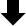 Государственная услуга–государственная услуга «Подготовка и утверждение градостроительных планов земельных участков в виде отдельного документа при осуществлении строительства, реконструкции объектов индивидуального жилищного строительства на территории муниципальных образований Московской области»;государственная услуга «Подготовка и утверждение градостроительных планов земельных участков в виде отдельного документа при осуществлении строительства, реконструкции объектов индивидуального жилищного строительства на территории муниципальных образований Московской области»;Административный регламент –Административный регламент предоставления государственной «Подготовка и утверждение градостроительных планов земельных участков в виде отдельного документа при осуществлении строительства, реконструкции объектов индивидуального жилищного строительства на территории муниципальных образований Московской области»;Административный регламент предоставления государственной «Подготовка и утверждение градостроительных планов земельных участков в виде отдельного документа при осуществлении строительства, реконструкции объектов индивидуального жилищного строительства на территории муниципальных образований Московской области»;Заявитель–лицо, обращающееся с заявлением о предоставлении Государственной услуги (лицо, имеющее право на получение Государственной услуги или его представитель);лицо, обращающееся с заявлением о предоставлении Государственной услуги (лицо, имеющее право на получение Государственной услуги или его представитель);Администрация Зарайского муниципального района Московской области–Орган местного самоуправления муниципального образования Московской области, предоставляющий государственную услугу Московской областиОрган местного самоуправления муниципального образования Московской области, предоставляющий государственную услугу Московской областиГлавархитектура МОМФЦ --Главное управление архитектуры и градостроительства Московской области;Государственное казенное учреждение Московской области «Московский областной многофункциональный центр предоставления государственных и муниципальных услуг», Главное управление архитектуры и градостроительства Московской области;Государственное казенное учреждение Московской области «Московский областной многофункциональный центр предоставления государственных и муниципальных услуг», многофункциональные центры предоставления государственных и муниципальных услуг муниципальных районов, городских округов Московской области;многофункциональные центры предоставления государственных и муниципальных услуг муниципальных районов, городских округов Московской области;Сеть Интернет –информационно-телекоммуникационная сеть «Интернет»;информационно-телекоммуникационная сеть «Интернет»;РПГУ–государственная информационная система Московской области «Портал государственных и муниципальных услуг Московской области», расположенная в сети Интернет по адресу http://uslugi.mosreg.ru;Заявление-запрос о предоставлении Государственной услуги, представленный предусмотренным Административным регламентом способом;Органы власти –государственные органы, органы местного самоуправления, участвующие в предоставлении государственных или муниципальных услуг;Личный кабинет–сервис РПГУ, позволяющий Заявителю получать информацию о ходе обработки заявлений, поданных посредством РПГУ;АИС МФЦ –Автоматизированная информационная система управления деятельностью многофункционального центра;Удостоверяющий центр –удостоверяющий центр, аккредитованный Министерством связи и массовых коммуникаций Российской Федерации.ЭП–электронная цифровая подпись, выданная Удостоверяющим центром;ЕСИАединая система идентификации и аутентификации; Файл документаГПЗУРезультат предоставления Государственной услугиВИС ГУАГ МО-ИСОГД МО       ИСОГД МО    Модуль ОУ ЕИСОУ––- ---электронный образ документа, полученный путем сканирования документа на бумажном носителе; электронный документ.градостроительный план земельного участка;Постановление администрации Зарайского муниципального района Московской области об утверждении ГПЗУ с приложением ГПЗУ подготовленного по формеспециализированное программное обеспечение ведомственной информационной системы обеспечения деятельности Главного управления архитектуры и градостроительства Московской областигосударственная информационная система обеспечения градостроительной деятельности Московской областиМодуль оказания услуг Единой информационной системы оказания услугКатегория документаВиды документовТребования к документуТребования к документуДокументы, предоставляемые Заявителем (его представителем)Документы, предоставляемые Заявителем (его представителем)Документы, предоставляемые Заявителем (его представителем)Документы, предоставляемые Заявителем (его представителем)Документ, удостоверяющий личностьПаспорт гражданина Российской Федерации Требования к оформлению паспорта установлены постановлением Правительства Российской Федерации от 08.07.1997 N 828 «Об утверждении Положения о паспорте гражданина Российской Федерации, образца бланка и описания паспорта гражданина Российской Федерации»Требования к оформлению паспорта установлены постановлением Правительства Российской Федерации от 08.07.1997 N 828 «Об утверждении Положения о паспорте гражданина Российской Федерации, образца бланка и описания паспорта гражданина Российской Федерации»Документ, удостоверяющий личностьУдостоверение личности иностранного гражданина в Российской ФедерацииВ соответствии со статьей 10 Федерального закона от 25.07.2002 №115-ФЗ «О правовом положении иностранных граждан в Российской Федерации» документами, удостоверяющими личность иностранного гражданина в Российской Федерации, являются: паспорт иностранного гражданина; иной документ, установленный федеральным законом или признаваемый в соответствии с международным договором Российской Федерации в качестве документа, удостоверяющего личность иностранного гражданинаВ соответствии со статьей 10 Федерального закона от 25.07.2002 №115-ФЗ «О правовом положении иностранных граждан в Российской Федерации» документами, удостоверяющими личность иностранного гражданина в Российской Федерации, являются: паспорт иностранного гражданина; иной документ, установленный федеральным законом или признаваемый в соответствии с международным договором Российской Федерации в качестве документа, удостоверяющего личность иностранного гражданинаДокумент, удостоверяющий личностьУдостоверение личности лица без гражданства в Российской ФедерацииВ соответствии со статьей 10 Федерального закона от 25.07.2002 №115-ФЗ «О правовом положении иностранных граждан в Российской Федерации» документами, удостоверяющими личность лица без гражданства в Российской Федерации, являются: документ, выданный иностранным государством и признаваемый в соответствии с международным договором Российской Федерации в качестве документа, удостоверяющего личность лица без гражданства; разрешение на временное проживание; вид на жительство;иные документы, предусмотренные федеральным законом или признаваемые в соответствии с международным договором Российской Федерации в качестве документов, удостоверяющих личность лица без гражданства, удостоверяющего личность иностранного гражданинаВ соответствии со статьей 10 Федерального закона от 25.07.2002 №115-ФЗ «О правовом положении иностранных граждан в Российской Федерации» документами, удостоверяющими личность лица без гражданства в Российской Федерации, являются: документ, выданный иностранным государством и признаваемый в соответствии с международным договором Российской Федерации в качестве документа, удостоверяющего личность лица без гражданства; разрешение на временное проживание; вид на жительство;иные документы, предусмотренные федеральным законом или признаваемые в соответствии с международным договором Российской Федерации в качестве документов, удостоверяющих личность лица без гражданства, удостоверяющего личность иностранного гражданинаДокумент, удостоверяющий полномочия представителяДоверенностьДоверенность должна содержать следующие сведения:фамилия, имя, отчество лица (последнее при наличии), выдавшего доверенность;фамилия, имя, отчество лица (последнее при наличии), уполномоченного по доверенности;данные документов, удостоверяющих личность этих лиц;объем полномочий представителя, включающий право на подачу заявления о предоставлении Государственной услуги;дата выдачи доверенности;подпись лица, выдавшего доверенность.Доверенность должна содержать следующие сведения:фамилия, имя, отчество лица (последнее при наличии), выдавшего доверенность;фамилия, имя, отчество лица (последнее при наличии), уполномоченного по доверенности;данные документов, удостоверяющих личность этих лиц;объем полномочий представителя, включающий право на подачу заявления о предоставлении Государственной услуги;дата выдачи доверенности;подпись лица, выдавшего доверенность.Документ, удостоверяющий полномочия действовать от имени юридического лица без доверенностиРешение о назначении (принятии), избрании, приказ о назначении (принятии) физического лица на должность, дающую право действовать от имени юридического лица без доверенностиДокумент должен содержать дату, номер, наименование юридического лица, ФИО лица, назначаемого (избираемого) на должность, наименование такой должности, дату начала исполнения полномочий, подпись, расшифровку подписи, ФИО, должность лица (лиц), подписавшего (подписавших) документ.Документ должен содержать дату, номер, наименование юридического лица, ФИО лица, назначаемого (избираемого) на должность, наименование такой должности, дату начала исполнения полномочий, подпись, расшифровку подписи, ФИО, должность лица (лиц), подписавшего (подписавших) документ.Документы и сведения, запрашиваемые в порядке межведомственного взаимодействия             и/или, которые могут быть представлены Заявителем по собственной инициативеДокументы и сведения, запрашиваемые в порядке межведомственного взаимодействия             и/или, которые могут быть представлены Заявителем по собственной инициативеДокументы и сведения, запрашиваемые в порядке межведомственного взаимодействия             и/или, которые могут быть представлены Заявителем по собственной инициативеСведения, внесенные в Единый государственный реестр юридических лиц, в Единый государственный реестр индивидуальных предпринимателейВыписка (сведения) из Единого государственного реестра юридических лиц, Единого государственного реестра индивидуальных предпринимателейПредставляются на бумажном и/или электронном носителях по форме согласно приложению  2 или приложению  3 к Административному регламенту предоставления Федеральной налоговой службой государственной услуги по предоставлению сведений и документов, содержащихся в Едином государственном реестре юридических лиц и Едином государственном реестре индивидуальных предпринимателей, утвержденному приказом Министерства финансов Российской Федерации                        от 15.01.2015  № 5н, или в виде справки об отсутствии запрашиваемой информации.Документ, удостоверяющий права на земельный участокВыписки из Единого государственного реестра прав на недвижимое имущество и сделок с ним (в том числе при обращении собственников помещений в многоквартирных домах).Представляются на бумажном и/или электронном носителях по форме, утвержденной приказом Минэкономразвития России                                от 22.03.2013 № 147 «Об утверждении форм документов, в виде которых предоставляются сведения, содержащиеся в Едином государственном реестра прав на недвижимое имуществом и сделок                  с ним».Документ, удостоверяющий права на здания, строения, сооруженияВыписки из Единого государственного реестра прав на недвижимое имущество и сделок с нимПредставляются на бумажном и/или электронном носителях по форме, утвержденной приказом Минэкономразвития России                                                     от 22.03.2013 № 147 «Об утверждении форм документов, в виде которых предоставляются сведения, содержащиеся в Едином государственном реестра прав                            на недвижимое имуществом и сделок                                   с ним».Копии право удостоверяющих                 и правоустанавливающих документов на земельный участок права, на которые оформлены до введения в действие Федерального закона от 21.07.1997                  № 122-ФЗ                        «О государственной регистрации прав на недвижимое имущество и сделок с ним»Государственные акты, удостоверяющие право собственности на землю, пожизненного наследуемого владения, бессрочного (постоянного) пользования землейВ соответствии с постановлением Совмина РСФСР от 17.09.1991 № 493                      «Об утверждении форм Государственного акта на право собственности на землю, пожизненного наследуемого владения, бессрочного (постоянного) пользования землей», действовавшим на момент выдачи документа.Для сверки предоставляется оригинал документа.Копии право удостоверяющих                 и правоустанавливающих документов на земельный участок права, на которые оформлены до введения в действие Федерального закона от 21.07.1997                  № 122-ФЗ                        «О государственной регистрации прав на недвижимое имущество и сделок с ним»Свидетельство на право собственности на землюВ соответствии с Указом Президента Российской Федерации             от 27.10.1993 № 1767                                     «О регулировании земельных отношений и развитии аграрной реформы в России», действовавшим на момент выдачи документа.Для сверки предоставляется оригинал документа.Копии право удостоверяющих                 и правоустанавливающих документов на земельный участок права, на которые оформлены до введения в действие Федерального закона от 21.07.1997                  № 122-ФЗ                        «О государственной регистрации прав на недвижимое имущество и сделок с ним»Свидетельство о праве собственности на землю, договор аренды земель сельскохозяйственного назначения и договор временного пользования землей сельскохозяйственного назначенияВ соответствии с постановлением Правительства Российской Федерации от 19.03.1992 № 177 «Об утверждении форм свидетельства о праве собственности на землю, договора аренды земель сельскохозяйственного назначения и договора временного пользования землей сельскохозяйственного  назначения», действовавшим на момент выдачи документа.Для сверки предоставляется оригинал документа.Копии документа, удостоверяющего право на земельный участок, заключенные на срок менее чем один год и не подлежащие регистрации в ЕГРПДоговор аренды земельного участка, субаренды земельного участка, безвозмездного пользования земельным участкомВ соответствии с Гражданским кодексом Российской Федерации  и Земельным кодексом Российской Федерации.Для сверки предоставляется оригинал документа.Копии право удостоверяющих                    и правоустанавливающих документов на здания, строения, сооружения, объекты незавершенного строительства, находящиеся на земельном участке, оформленные до введения в действие Федерального закона от 21.07.1997           № 122-ФЗ                                   «О государственной регистрации прав на недвижимое имущество                            и сделок с ним» (предоставляются в случае наличия зданий, строений, сооружений на земельном участке).Копии правоудостоверяющих                      и правоустанавливающих документов на здания, строения, сооружения, объекты незавершенного строительства, находящиеся на земельном участке, оформленные                   до введения в действие Федерального закона                     от 21.07.1997 № 122-ФЗ                    «О государственной регистрации прав на недвижимое имущество и сделок с ним» (предоставляются в случае наличия зданий, строений, сооружений на земельном участке).Для сверки предоставляется оригинал документа.Сведения, внесенные в государственный кадастр недвижимостиКадастровые выписки на земельный участок, кадастровые паспорта на земельный участок и здания, строения, сооруженияПредставляются на бумажном и/или электронном носителе по формам КВ.1-КВ.6, утвержденным приказом Минэкономразвития России                               от 25.08.2014 № 504 «Об утверждении форм кадастровых паспортов здания, сооружения, объекта незавершенного строительства, помещения, земельного участка, кадастровых выписок                              о земельном участке, о здании, сооружении, объекте незавершенного строительства и кадастрового плана территории»).Сведения об объектах культурного наследия, территориях объектов культурного наследия, зонах охраны объектов культурного наследия,                       об утверждении                                и разработке режимов использования земель                       и градостроительных регламентов в границах таких зон, высотных ограничениях застройкиПисьмо, выписка.Представляются в свободной форме на бумажном и/или электронном носителе, заверяются подписью уполномоченного должностного лица.Сведения об особо охраняемых природных территориях, природных               и озелененных территориях, разработанных и разрабатываемых проектах планировки указанных территорий, режимах использования и ограничениях размещения объектов капитального строительства на указанных территорияхПисьмо, выписка.Представляются в свободной форме на бумажном и/или электронном носителе, заверяются подписью уполномоченного должностного лица.Сведения о наличии наложения земель лесного фонда на границы земельного участкаПисьмо, выписка.Представляются в свободной форме на бумажном и/или электронном носителе с указанием координат границ поворотных точек наложения (при их наличии), заверяются подписью уполномоченного должностного лица.Сведения о наличии мелиорированных земельПисьмо, выписка.Представляются в свободной форме на бумажном и/или электронном носителе, заверяются подписью уполномоченного должностного лица.Информация о технических  условиях подключения                   к сетям инженерно-технического обеспеченияИнформация о технических условиях (договоре технологического присоединения) на подключение объектов капитального строительства к сетям инженерно-технического обеспеченияПредставляются на бумажном и/или электронном носителе.Технические условия, предусматривающие максимальную нагрузку, определяются на основании:информации о разрешенном использовании земельного участка;предельных параметров разрешенного строительства (реконструкции) объектов капитального строительства, установленных                                   в отношении данного земельного участка;региональных и (или) местных нормативов градостроительного проектирования;схем существующего                                      и планируемого размещения объектов капитального строительства (тепло-, водоснабжения и водоотведения) федерального, регионального                              и местного значения, схем тепло-, водоснабжения   и водоотведения;предельных (минимальных и (или) максимальных) размеров земельных участков.В случае если обеспечение отдельными видами ресурсов возможно осуществлять различными способами, технические условия определяются для всех возможных способов.В отношении застроенного земельного участка, а также после определения правообладателя земельного участка, предназначенного для строительства (реконструкции) объектов капитального строительства, предоставляются технические условия, выданные правообладателю земельного участка в соответствии с пунктами 5 - 12 Правил определения                                и предоставления технических условий подключения объекта капитального строительства   к сетям инженерно-технического обеспечения и Правил подключения объекта капитального строительства к сетям инженерно-технического обеспечения, утвержденных постановлением Правительства Российской Федерации                         от 13.02.2006 № 83.Выкопировки из документов территориального планирования и градостроительного зонированияГрафическая частьДокументация по планировке территории (проект планировки, проект межевания)Утвержденная документация по планировке территорииУтвержденная в соответствии                        с Градостроительным кодексом Российской Федерации уполномоченным органом документация по планировке территории представляется                        на бумажном  и электронном носителях.Материалы топографической  съемки территорииТехнический отчет об инженерно-геодезических изысканияхГотовится в соответствии                             с «СП 47.13330.2012. Свод правил. Инженерные изыскания для строительства. Основные положения. Актуализированная редакция СНиП 11-02-96», утвержденным Приказом Госстроя России от 10.12.2012 № 83/ГС, в составе которого материалы топографической основы (съемки) территории, на которой расположен земельный участок, оформляются на бумажном и электронном носителях                     в масштабе М 1:500, актуальность которых    на момент предоставления составляет     не более 3 лет, согласованные с водо-, электро-, газоснабжающими организациями                    и заверенные надлежащим образом. Территория подготовки топографической съемки должна включать территорию, смежную                          с заявленным земельным участком.Технический отчет подписывается уполномоченным лицом и заверяется печатью (при наличии).В случае, если земельный участок расположен на территории, на которую утвержден проект планировки территории и (или) проект межевания территории, для подготовки градостроительного плана земельного участка в границах данного проекта материалы топографической съемки могут предоставляться в том виде,                    в котором были подготовлены для разработки проекта планировки территории по инициативе Заявителя.МФЦ/АИС МФЦПрием и регистрация заявления(1 рабочий день)ОМС/ Модуль ОУПроверка предоставленных документов(1 рабочий день)Уведомление об отказе в приеме заявления(1 день)Направление межведомственных запросов(ответ на запросы 5 рабочих дней)Подготовка исходных данныхвыкопировок(5 рабочих дней)Подготовка дубликата ГПЗУ(5 рабочих дней)Анализ ответов по межведомственным запросам и проверка сведений в документах, поступивших от заявителя(2 рабочих дня)МФЦИнформирование заявителя,Выдача результатаОформление проекта ГПЗУ/ проекта постановления об утверждении ГПЗУ (5рабочих дней) Подготовка отказа в предоставлении Государственной услуги(1 рабочий день)Направление на согласование в Главархитектуру МО(согласование 3 рабочих дня)доработка проекта ГПЗУ/ доработка отказа (2 рабочих дня)- подписание ГПЗУ/регистрация ГПЗУсогласование и подписание постановления об утверждении ГПЗУ (3 рабочих дня)Направление результата в МФЦ и Главархитектуру МО для размещения в ИСОГД(1 рабочий день)МФЦИнформирование выдачаИтого: 30 календарных дней№НаименованиеДокументаКоличествоэкз./листовПункт Административного регламентаКонкретизация нарушенияп. 12.1. Отказ в подготовке и утверждении ГПЗУ:п. 12.1. Отказ в подготовке и утверждении ГПЗУ:пп.12.1.1. Непредставление заявителем документов, указанных в подразделе 9 Административного регламента.Указываются отсутствующие документы. пп.12.1.2. Выявление в документах, необходимых для предоставления Государственной услуги, несоответствия требованиям конкретных норм законодательства (в том числе наложение (пересечение) границ земельных участков, расположение земельного участка в нескольких территориальных зонах, установление границ земельного участка с нарушением норм законодательства).Указываются конкретные нарушения и ссылки на конкретный документ, в котором указана информация о нарушении, а также ссылки на нормативные правовые акты (статьи, пункты и т.п.).пп.12.1.3. Наличие противоречий в документах и информации, необходимых для предоставления Государственной услуги, представленных заявителем и/или полученных в порядке межведомственного информационного взаимодействия.Указываются конкретные противоречияпп.12.1.4. Обращение за предоставлением Государственной услуги на несформированный земельный участок, земельный участок, имеющий временный характер (за исключением случаев обращения за предоставлением Государственной услуги на земельные участки, государственная собственность на которые не разграничена, переданные в аренду на срок до одного года), на земельный участок, сформированный не в соответствии с действующими документами градостроительного зонирования и (или) документацией по планировке территорий.Указывается конкретная причина со ссылкой на документ, в котором выявлено нарушениепп. 12.1.5. Обращение Заявителя за предоставлением Государственной услуги на земельный участок, в отношении которого ранее по его заявлению (по заявлению его правопредшественника) утвержден ГПЗУ.(Данное основание отказа не применяется в случае утверждения на территорию, в составе которой располагается рассматриваемый земельный участок, новых правил землепользования и застройки (изменений в них), документации по планировке территории или издания иных актов (появления сведений), указанных в подразделе 10 Административного регламента и учитываемых при подготовке ГПЗУ).п. 12.2. Отказ в выдаче дубликата ГПЗУ:п. 12.2. Отказ в выдаче дубликата ГПЗУ:пп. 12.2.1. Обращение за выдачей дубликата ГПЗУ лица, не являвшегося заявителем (его правопреемником) при подготовке и выдаче оригинала ГПЗУ.пп. 12.2.2. Обращение за выдачей дубликата ГПЗУ, который не утверждался администрацией Зарайского муниципального района Московской областиОбращение за государственной услугой, предоставление которой не предусматривается Административным регламентом.Представление заявления, подписанного неуполномоченным лицом.Представление заявления, оформленного не в соответствии с требованиями Административного регламента.Представление документов, не соответствующих установленным Административным регламентом требованиям.Представление документов, содержащих противоречивые сведения, незаверенные исправления, подчистки, помарки.Представление документов, текст которых не поддается прочтению.Некорректное (неполное либо неправильное) заполнение обязательных полей в форме интерактивного заявления (при подаче заявления в электронном виде через РПГУ).Предоставление неполного комплекта документов, предусмотренного в подразделе 9 Административного регламента.Место выполнения процедуры/ используемая ИСАдминистративные действияПредельныйсрок выполненияТрудоемкостьСодержание действияМФЦФиксирование обращения Заявителя в МФЦ2 минуты2 минутыПоиск Заявителя по базе данных АИС МФЦ, в случае отсутствия, его регистрация и фиксация факта обращенияМФЦ/АИС МФЦОпрос Заявителя для выбора запрашиваемой Государственной услуги, необходимого перечня обязательных документов и требований к ним3 минуты3 минутыС целью повышения качества обслуживания оператор МФЦ опрашивает заявителя по следующим вопросам:Определение требуемого результата оказания Государственной услуги.ГПЗУ объект ИЖС?Статус непосредственно Заявителя (физическое или юридическое лицо).Статус лица, обратившегося в МФЦ (Заявитель или представитель Заявителя)?Если представитель Заявителя: какие полномочия определены в доверенности? Сдача и получение результата оказания услуги или подписание документов, сдача и получение результата оказания услуги?В процессе опроса в том числе уточняется информация о наличии у Заявителя регистрации в ЕСИА и, в случае отсутствия, рекомендация зарегистрироваться. Кроме того, предлагается получить усиленную квалифицированную электронную подпись.МФЦ/АИС МФЦПроверка комплектности документов1 минута1 минутаПроверка комплектности представленного Заявителем пакета документов на соответствие подразделу 9 Административного регламента.В случае отсутствия одного или нескольких документов – информирование Заявителя о необходимости предъявления документов для предоставления Государственной услуги и предложение обратиться после приведения документов в соответствие с требованиями законодательства, при наличии запроса – подготовка, подписание и выдача Уведомления об отказе в приеме заявления на предоставление Государственной услуги.МФЦ/АИС МФЦПроверка правильности оформления представленных документов3 минутыДокументы проверяются на соответствие требованиям, указанным в Приложении 5 к Административному регламенту.В случае несоответствия документов требованиям – информирование Заявителя о необходимости устранения несоответствий в документах и предложение обратиться после приведения документов в соответствие с требованиями законодательства. При наличии запроса – подготовка, подписание и выдача Уведомления об отказе в приеме заявления на предоставление Государственной услуги.МФЦ/АИС МФЦСоздание электронных образов оригиналов документов 5 минутыСоздание электронных образов оригиналов обязательных для подачи документов (подраздел 9 Административного регламента)МФЦ/АИС МФЦСоздание электронных образов оригиналов документов 10 минутСоздание электронных образов оригиналов необязательных для подачи документов (подраздел 10 Административного регламента)МФЦ/АИС МФЦЗаполнение карточки государственной услуги5 минутВ АИС МФЦ заполняется карточка государственной услуги, вносятся сведения во все поля в соответствии с инструкцией оператора АИС МФЦ, прилагаются электронные образы представленных Заявителем документов с подписанием усиленной квалифицированной ЭП оператора МФЦ.В случае отсутствия у Заявителя оригинала заявления и наличия полномочий на его подписание, оператором МФЦ распечатывается сформированное в АИС МФЦ заявление, Заявление подписывается Заявителем, создается электронный образ и прилагается к карточке Государственной услуги. Составляется и выдается Заявителю расписка о получении заявления, документов с указанием их перечня и количества листов, входящего номера и даты.МФЦ/АИС МФЦФормирование электронного дела и его отправка в МОДУЛЬ ОУ5 минутЭлектронное дело поступает от оператора МФЦ к обработчику, который проверяется сформированное дело на соответствие требованиям Административного регламента и оправляет его в МОДУЛЬ ОУ.Электронное дело в день Обращения Заявителя поступает из АИС МФЦ в МОДУЛЬ ОУ.Орган выполняющий процедуру/ используемая ИСАдминистративные действияПредельный срок выполненияТрудоемкостьСодержание действияОМС/РПГУПоступление документов Временные затраты отсутствуютВременные затраты отсутствуютЗаявитель вправе направить обращение на получение Государственной услуги включающее документы, необходимые для предоставления Государственной услуги (подраздел 9 Административного регламента), в электронном виде через РПГУ (16.1.1 и 16.1.2 Административного регламента). Требования к документам в электронном виде установлены подразделом 22 Административного регламента.Заявление и прилагаемые документы поступают в интегрированную с РПГУ вМОДУЛЬ ОУ (срок регистрации установлен пунктом 18.2 Административного регламента).Орган выполняющий процедуру/ используемая ИСАдминистративные действияПредельный срок выполненияТрудоемкостьСодержание действияОМС/ МОДУЛЬ ОУПроверка заявления и документов10 минут10 минутПри поступлении документов от АИС МФЦ или через РПГУ работник ОМС, ответственный за прием и регистрацию заявления о предоставлении Государственной услуги (далее – ответственное лицо):1) устанавливает предмет обращения, а также полномочия представителя (если заявление подано представителем лица, имеющего право на получение Государственной услуги);2) проверяет правильность оформления заявления, комплектность представленных документов, необходимых для предоставления Государственной услуги, и соответствие их установленным Административным регламентом требованиям (подразделы 9 и 13 Административного регламента, Приложение 5 к Административному регламенту).ОМС/ МОДУЛЬ ОУРегистрация или отказ в регистрации обращения5 минут5 минутПри отсутствии оснований для отказа осуществляет регистрацию заявления в МОДУЛЬ ОУ. Зарегистрированное заявление и представленные документы в электронном виде в автоматическом режиме посредством МОДУЛЬ ОУ поступают в профильные подразделения ОМС, в случае, если заявление поступило через РПГУ – в АИС МФЦ. При наличии оснований для отказа в приеме заявления на предоставление Государственной услуги, оформляет уведомление об отказе в приеме заявления и направляет его в Личный кабинет Заявителя;Информация с регистрационным номером и датой регистрации документов либо уведомление об отказе в приеме документов автоматически направляется в Личный кабинет Заявителя и на его эл. почту в случае указания в заявлении.Место выполнения процедурыАдминистративные действияСредний срок выполненияСодержание действийАдминистрация Зарайского муниципального района Московской областиПоступление заявления в МОДУЛЬ ОУ 1 рабочий день(Ответ на запрос: 5 рабочих дней)Ответственный сотрудник открывает в МОДУЛЬ ОУ карточку по подготовке ГПЗУ по заявлению о предоставлении Государственной услугиАдминистрация Зарайского муниципального района Московской областиПодготовка информационной справки на земельный участок и размещение в ИС 1 рабочий день(Ответ на запрос: 5 рабочих дней)Ответственный сотрудник, начиная со дня открытия электронной карточки подготовки ГПЗУ осуществляет подготовку выкопировок из документов территориального планирования и градостроительного зонирования с указанием размещения земельного участка и описания требований к нему. На основании подготовленных выкопировок ответственный сотрудник готовит информационную справку и размещает ее в МОДУЛЬ ОУ.Администрация Зарайского муниципального района Московской областиФормирование межведомственных запросов  1 рабочий день(Ответ на запрос: 5 рабочих дней)Ответственный сотрудник формирует и направляет межведомственные запросы о предоставлении информации.Администрация Зарайского муниципального района Московской областиАнализ ответов, полученных по межведомственному взаимодействию2 рабочих дня Ответственный сотрудник проводит анализ документов (информации), полученных в результате межведомственного взаимодействия. Администрация Зарайского муниципального района Московской областиПроверка сведений, содержащихся в принятых от заявителя документах2 рабочих дня Ответственный сотрудник осуществляет проверку сведений, содержащихся в принятых от заявителя документах на соответствие: сведениям, полученным по межведомственным запросам; данным топографической съемки территории размещения земельного участка, представленной заявителем; существующему состоянию земельного участка по исходным данным. 1 рабочий деньОтветственный сотрудник при наличии причин для отказа в предоставлении Государственной услуги подготавливает проект отказа, согласовывает его с начальником структурного подразделения, подписывает его у уполномоченного лица и направляет на регистрацию.Администрация Зарайского муниципального района Московской областиФормирование проекта ГПЗУ/5 рабочих днейОтветственный сотрудник при отсутствии причин, препятствующих оформлению ГПЗУ формирует проект ГПЗУ и проект муниципального правового акта об утверждении ГПЗУ и осуществляет согласование с начальником структурного подразделения. Ответственный сотрудник направляет подготовленный проект ГПЗУ на согласование в Главархитектуру МО.Главархитектура МО Рассмотрение проекта ГПЗУ 3 рабочих дняОтветственный сотрудник Главархитектуры МО рассматривает проект ГПЗУ и при отсутствии замечаний согласовывает его. При необходимости внесения изменений в проект направляет замечания. Администрация Зарайского муниципального района Московской областиКорректировка проекта ГПЗУ 2 рабочих дняПри внесении изменений в проект ГПЗУ ответственный сотрудник корректирует проект ГПЗУ Администрация Зарайского муниципального района Московской областиРаспечатка оригинала ГПЗУ, проверка оригинала, прошивка 1 рабочий деньВ случае отсутствия замечаний к проекту ГПЗУ ответственный сотрудник, за подготовку проектов ГПЗУ, организует распечатку оригинала ГПЗУ его проверку на соответствие согласованному проекту ГПЗУ, прошивку и представление на визирование и направление проекта ГПЗУ на подписание в электронном виде.Администрация Зарайского муниципального района Московской областиВизирование2 рабочих дняОтветственное должностное лицо осуществляет визирование оригинала ГПЗУ и подписание его в электронном виде.В день визирования проекта ГПЗУ проект муниципального правового акта об утверждении ГПЗУ представляется на подписание должностному лицу.Администрация Зарайского муниципального района Московской областиПодписание муниципального правового акта об утверждении ГПЗУ.2 рабочих дняОтветственное должностное лицо подписывает муниципальный правовой акт об утверждении ГПЗУ.Администрация Зарайского муниципального района Московской областиРегистрация муниципального правового акта об утверждении ГПЗУ.2 рабочих дняВ день подписания муниципального акта ответственный сотрудник представляет на регистрацию: проект ГПЗУ и муниципальный правовой акт об утверждении ГПЗУ.После регистрации ГПЗУ и муниципальный правовой акт об его утверждении направляется в структурное подразделение для фиксирования результата предоставления Государственной услуги в ВИС ГУАГ – ИСОГД МО и в Главархитектуру МО для размещения в ИСОГД МО.Место выполнения процедуры/используемая ИСАдминистративные действияСредний срок выполненияСодержание действияАдминистрация Зарайского муниципального района Московской области, МФЦ/ ИС, АИС МФЦ, РПГУИнформирование, выдача (направление) результата предоставления Государственной услуги Заявителю1 рабочий день (срок информирования; не включает срок, необходимый для личного прибытия Заявителя в МФЦ или направления почтовым отправлением)Информация о результате предоставления Государственной услуги поступает в АИС МФЦ в день регистрации в МОДУЛЬ ОУ, о чем МФЦ информирует Заявителя в течение этого же рабочего дня. Результат предоставления Государственной услуги на бумажном носителе получается работником МФЦ в Органе местного самоуправления в течение 5 рабочих дней со дня поступления информации о результате предоставления Услуги в АИС МФЦ.При прибытии Заявителя работник МФЦ проверяет личность Заявителя, полномочия представителя (если результат получает представитель лица, имеющего право на получение Услуги).В случае предоставления результата оказания государственной услуги в виде электронного документа результат оказания государственной услуги после подписания ЭП уполномоченного лица и его регистрации направляется в личный кабинет Заявителя, о чем он дополнительно информируется посредством сообщений на телефон или электронную почту.Для дополнительного предоставления результата оказания Государственной услуги на бумажном носителе.Результат предоставления Государственной услуги поступает в АИС МФЦ в день регистрации в МОДУЛЬ ОУ.При прибытии Заявителя работник МФЦ проверяет личность Заявителя и его полномочия.В случае если заявление направлялось Заявителем через РПГУ, без авторизации в ЕСИА, то он представляет оригиналы направленных в электронном виде документов, которые сверяются работником МФЦ с электронными копиями. Если оригиналы совпадают с их копиями, представленными в электронном виде через РПГУ, работник МФЦ подтверждает соответствие документов ЭП. Если оригиналы документов не соответствуют их копиям, представленным в электронном виде, результат предоставления Государственной услуги аннулируется; по итогам сверки работник МФЦ формирует акт об аннуляции результата предоставления Государственной услуги, который подписывается Заявителем.После установления личности Заявителя и проверки представленных оригиналов документов работник МФЦ распечатывает результат оказания Государственной услуги, заверяет его и выдает под роспись Заявителю (отказ в оказании услуги в одном экземпляре; распоряжение, ГПЗУ и Порядок действий Заявителя в двух экземплярах), информация о чем отражается в АИС МФЦ. В случае неполучения в МФЦ Заявителем, зарегистрированным на РПГУ без авторизации в ЕСИА результата предоставления Государственной услуги в течение 30 дней с момента информирования о готовности результат оказания Государственной услуги аннулируется.Орган выполняющий процедуру/ используемая ИСАдминистративные действияПредельный срок выполненияТрудоемкостьСодержание действияОМС/МОДУЛЬ ОУ/ ВИС ГУАГПередача утвержденного ГПЗУ в ИСОГД МО1 минута1 минутаУполномоченный сотрудник ОМС после регистрации результата оказания государственной услуги в виде распоряжения об утверждении, ГПЗУ и Порядка действий Застройщика направляет его в ВИС ГУАГ для размещения в ИСОГД МООМС, ИСОГД МО, ВИС ГУАГВнесение сведений в ИСОГД МО и присвоение постоянного регистрационного номера5 рабочих дней30 минутУполномоченный сотрудник Главархитектуры МО вносит сведения в ИСОГД МО, присваивает им постоянный регистрационный номер ИСОГД МО и автоматически передает его в МОДУЛЬ ОУОМС/МОДУЛЬ ОУ, РПГГУПредоставление сведений Заявителю1 минута1 минутаПостоянный регистрационный номер ИСОГД МО из МОДУЛЬ ОУ передается в Личный кабинет Заявителя по номеру заявкиМесто выполнения процедуры/ используемая ИСАдминистративные действияПредельныйсрок выполненияСодержание действияМФЦ/АИС МФЦУстановление соответствия личности Заявителя (представителя Заявителя, далее совместно именуются Заявитель) документам удостоверяющим личность10 минутДокументы проверяются на соответствие требованиям, указанным в Приложении 5 к Административному регламенту;В случае несоответствия документов требованиям или их отсутствия – информирование Заявителя о необходимости предъявления документов для предоставления Государственной услуги и предложение обратиться после приведения документов в соответствие с требованиями законодательства.МФЦ/АИС МФЦПроверка полномочий представителя Заявителя на основании документа, удостоверяющего полномочия (при обращении представителя)3 минутыДокументы проверяются на соответствие требованиям, указанным в Приложении 5 к Административному регламенту;В случае несоответствия документов требованиям или их отсутствия – информирование Заявителя о необходимости предъявления документов для предоставления Государственной услуги и предложение обратиться после приведения документов в соответствие с требованиями законодательства.МФЦ/АИС МФЦЗаполнение заявления15 минутЗаявление заполняется сотрудником МФЦ в присутствии Заявителя по форме, установленной в Приложении 10 к Административному регламенту, подписывается Заявителем.МФЦ/АИС МФЦСверка копий представленных документов с оригиналами10 минутДоверенность (в случае обращения представителя Заявителя), а также иные документы, представленные Заявителем, проверяются на соответствие оригиналам, оригиналы возвращаются Заявителю.На копиях проставляется отметка (штамп) о сверке копии документа и подпись сотрудника, удостоверившего копию.При проверке необходимо удостовериться в том, что сверяемый документ действительно является оригинальным (не является копией, изготовленной с использованием цветной печати). Признаками оригинала документа являются в частности следы давления на месте нанесения любых рукописных символов, отсутствие заметных пикселов на знаках, которые не могут быть изготовлены машинописным способом.МФЦ/АИС МФЦВнесение заявления и документов в АИС МФЦ20 минутВ АИС МФЦ заполняется карточка Государственной услуги, вносятся сведения по всем полям в соответствии с инструкцией оператора АИС МФЦ, сканируются и прилагаются в электронном виде представленные Заявителем документы, формируется электронное дело.Составляется и выдается Заявителю расписка о получении заявления, документов (при наличии) с указанием их перечня и количества листов, входящего номера и даты получения (копия расписки прилагается к заявлению).Электронное дело не позднее следующего рабочего дня поступает в МОДУЛЬ ОУ из АИС МФЦ.Срок регистрации установлен пунктом 18.1Административного регламента.Документы на бумажном носителе передаются МФЦ в администрацию Зарайского муниципального района Московской области не позднее 5 рабочих дней (не включается в срок административных процедур).Место выполнения процедуры/ используемая ИСАдминистративные действияСредний рок выполненияСодержание действияАдминистрация Зарайского муниципального района Московской области/РПГУПоступление документов Временные затраты отсутствуют Заявитель вправе направить заявление о предоставлении Государственной услуги в электронном виде через РПГУ (подпункты 16.1.1-16.1.2Административного регламента).  Требования к документам в электронном виде установлены подразделом 21Административного регламента.Заявление поступает в интегрированную с РПГУ ИС Администрации (срок регистрации установлен пунктом 18.2Административного регламента).Место выполнения процедуры/используемая ИСАдминистративные действияСредний срок выполненияСодержание действияАдминистрация Зарайского муниципального района Московской области/ ИСПроверка поступивших заявления и документов30 минутПри поступлении документов от МФЦ или через РПГУ сотрудник администрация Зарайского муниципального района Московской области, ответственный за прием и регистрацию заявления о предоставлении Государственной услуги:1) устанавливает предмет обращения, полномочия представителя Заявителя;2) проверяет правильность оформления заявления;3) при наличии оснований для отказа в приеме документов, необходимых для предоставления Государственной услуги, оформляет уведомление об отказе в приеме документов направляет в МФЦ для его возврата Заявителю;4) осуществляет регистрацию заявления в МОДУЛЬ ОУ. Зарегистрированное заявление и представленные документы в электронном виде в автоматическом режиме посредством МОДУЛЬ ОУ поступают в профильные подразделения администрации Зарайского муниципального района Московской области с указанием даты и номера постановления администрации Зарайского муниципального района Московской области об утверждении ГПЗУ, дубликат которого запрашивается.При подаче заявления в электронном виде через РПГУ сотрудник администрации Зарайского муниципального района Московской области, ответственный за прием и регистрацию заявления, направляет информацию с регистрационным номером и датой регистрации о приеме документов либо уведомление об отказе в приеме документов в Личный кабинет Заявителя.Место выполнения процедуры/используемая ИСАдминистративные действияПредельный срок выполненияСодержание действияАдминистрация Зарайского муниципального района Московской областиФормирование межведомственного запроса (при необходимости)В течение 7 рабочих дней со дня поступления заявленияПри отсутствии выписки (сведений) из ЕГРП на недвижимое имущество и сделок с ним не земельный участок, в отношении которого запрашивается дубликат ГПЗУ, формирует и направляет межведомственный запрос (подраздел 10Административного регламента), получает ответ на межведомственный запрос.Администрация Зарайского муниципального района Московской областиПодготовка дубликата ГПЗУ или решения об отказе в предоставлении Государственной услугиВ течение 7 рабочих дней со дня поступления заявленияПри отсутствии оснований для отказа в выдаче дубликата ГПЗУ ответственный сотрудник администрации Зарайского муниципального района Московской области подготавливает один экземпляр дубликата ГПЗУ в полном соответствии с ранее подготовленным и утвержденным ГПЗУ, сшивает его, ставит штамп «Дубликат».Лицо, уполномоченное на подписание ГПЗУ, подписывает дубликат ГПЗУ.Место выполнения процедуры/используемая ИСАдминистративные действияПредельный срок выполненияСодержание действияАдминистрация Зарайского муниципального района Московской областиПодготовка копии постановления администрации Зарайского муниципального района Московской области об утверждении ГПЗУ 1 рабочий деньОтветственный сотрудник администрации Зарайского муниципального района Московской области получает дубликат ГПЗУ, готовит копию постановления об утверждении ГПЗУ, передает их в МФЦ с загрузкой информации в МОДУЛЬ ОУ и направляет в Главархитектура МО для размещения в ИСОГД МО.Место выполнения процедуры/используемая ИСАдминистративные действияПредельный срок выполненияСодержание действияМФЦ/ АИС МФЦИнформирование, выдача результата предоставления Государственной услуги Заявителю1 рабочий день (срок информирования; не включает срок, необходимый для личного прибытия Заявителя в МФЦ или направления почтовым отправлением)Информация о результате предоставления Государственной услуги поступает в АИС МФЦ в день регистрации в МОДУЛЬ ОУ, о чем МФЦ незамедлительно информирует Заявителя. Результат предоставления Государственной услуги на бумажном носителе получается МФЦ в администрации Зарайского муниципального района Московской области в течение 5 рабочих дней.При прибытии Заявителя сотрудник МФЦ проверяет личность Заявителя или его представителя, полномочия представителя Заявителя, выдает под роспись дубликат ГПЗУ и копию акта администрации Зарайского муниципального района Московской области об утверждении ГПЗУ или решение об отказе в предоставлении Государственной услуги. В случае неполучения Заявителем в МФЦ в течение 20-ти дней с момента информирования о готовности результата предоставления Государственной услуги, данные документы направляются Заявителю по почте заказным письмом с уведомлением о вручении по адресу, указанному в заявлении.Номер группы топографических объектовНазвание топографического объекта№ условного знакаНазвание слоя в векторном файле1Строения жилые, нежилые и общественного назначения13-200113(1n)1Сооружения башенного типа капитальные260113(1n)1Вышки легкого типа270113(1n)1Здания, построенные для отправления религиозных культов и имеющие специфическую архитектуру28-310113(1n)1Въезды на 2-й этаж340113(1n)1Вентиляторы метро (наземые)410113(1n)1Навесы на столбах490113(1n)1Навесы для автомобильных весов 500113(1n)1Вентиляторы вне зданий и запасные выходы из подвалов510113(1n)1Люки подвальные масштабные520113(1n)1Коллонады550113(1n)1Посты регулировщиков движения590113(1n)1Доски почета и мемориальные стенды600113(1n)1Гаражи индивидуальные, туалеты и другие мелкие строения610113(1n)1Овощехранилища, оранжереи, теплицы, парники640113(1n)1Скульптуры, туры, каменные столбы высотой 1 м и более, архитектурноскульптурные комплексы, памятники, монументы, братские  могилы66-680113(1n)1Здания производственного назначения (заводов, фабрик, электростанций, мастерских и т.п.) 740113(1n)1Трубы при производственных зданиях740113(1n)1Будки трансформаторные, подстанции электрические1120113(1n)1Мачты и башни радио и телевизионные, вышки радиорелейные и ретрансляторы1390113(1n)1Двигатели и мельницы ветряные148, 1490113(1n)1Мельницы и лесопильни водяные                 1500113(1n)1Водозаборы и насосные станции2650113(1n)1Будки водоразборные3060113(1n)1Здания с колоннами вместо части или всего первого этажа210121(1n)1Здания строящиеся, разрушенные и полуразрушенные22, 230121(1n)1Сооружения башенного типа капитальные260121(1n)1Вышки легкого типа 270121(1n)1Ниши и лоджии450121(1n)1Балконы на столбах460121(1n)1Навесы на столба490121(1n)1Навесы для автомобильных весов500121(1n)1Овощехранилища, оранжереи, теплицы, парники640121(1n)1Отмостки зданий240124(1n)1Брандмауеры (с учетом направления)320132(1n)1Въезды под арку330133(1n)1Крыльца каменные закрытые350135(1n)1Крыльца  деревянные закрытые360136(1n)1Крыльца открытые, ступени вверх, площадки у подъездов370137(1n)1Крыльца открытые, ступени вниз380138(1n)1Входы открытые в подземные части зданий380138(1n)1Входы закрытые в подземные части зданий390139(1n)1Вентиляторы метро подземные410141(1n)1Вентиляторы вне зданий510141(1n)1Части подземных зданий (наземные)420142(1n)1Части зданий нависающие, не имеющие опор430143(1n)1Переходы и галереи для транспортеров наземные между зданиями (боковые стороны)440144(1n)1Террасы470147(1n)1Навесы и перекрытия между зданиями480148(1n)1Навесы на подкосах и навесы-козырьки490149(1n)1Иллюминаторы530153(1n)1Приямки (с учетом направления)540154(1n)1Трубы дымоходные котельных560156(1n)1Лестницы пожарные, опирающиеся на землю570157(1n)1Павильоны, беседки580158(1n)1Остановки  автобусов2090158(1n)1Погреба - верхняя кромка630163v(1n)1Погреба - нижняя кромка630163n(1n)1Ямы выгребные650165(1n)1Ямы и траншеи (направление)15301153(1n)1Отметки высот: пола первого этажа (внутри контура строения); отмостки, земли или тротуара на углу дома2501b1Мечети2901b1Въезды на второй этаж (отметки высот внизу и вверху)3401b1Входы в метро4001b1Люки подвальные5201b1Посты регулировщиков движения5901b1Скульптуры, туры и каменные столбы высотой 1 м и более6601b1Памятники, монументы; памятники «Вечный огонь»6701b1Могилы отдельные; знаки с религиозными изображениями, имеющие значения ориентиров6901b1 Кладбища7201b1Здания производственного назначения (заводов, фабрик, электростанций, мельниц, мастерских и т.п.) с трубами7401b1Двигатели ветряные14801b1Мельницы ветряные14901b2Выходы нефти9302932Баки и цистерны для горючего, кислоты, хим. удобрений и др., газгольдеры95, 9702952Бункеры саморазгружающиеся980298(2n)2Эстакады для ремонта автомашин9902992Эстакады технологические и погрузочные10002992Краны  подъемные10502105(gd)2Линейные объекты геологоразведочного назначения8302b2Скважины буровые эксплуатационные (нефтяные, газовые и другие)8902b2Вышки нефтяные и газовые; факелы газовые9102b2Колодцы нефтяные9202b2Выходы нефти9302b2Бензоколонки, колонки дизельного топлива9602b2Краны  подъемные10502b2Участки, покрытые отходами промышленных предприятий14202b3Оттяжки между столбами10603106(3n)3Контур фермы или опоры1, 10703107(3n)3ЛЭП на незастроенной территории высокого напряжения11403114v(3n,3nr)3ЛЭП на незастроенной территории низкого напряжения11403114n(3n,3nr)3ЛЭП на застроенной территории высокого напряжения11503115v(3n,3nr)3ЛЭП на застроенной территории низкого напряжения11503115n(3n,3nr)3Переход от воздушных ЛЭП к кабельным подземным ( последняя опора и направление от нее)116031163Переход от воздушных линий связи к кабельным подземным(последняя опора и направление от нее)138031163Электрокабели подземные высокого напряжения11903119v(3n)3Электрокабели подземные низкого напряжения11903119n(3n)3Трубопроводы наземные   12103121(3n)3Трубопроводы надводные на опорах13003121(3n)3Короба для трубопроводов12103121-3(3n)3Камеры на трубопроводах наземные12303121-3(3n)3Укрепление бортов для ливневой канализации12903121-3(3n)3Трубопроводы подземные12203122(3n)3Камеры на трубопроводах подземные12303123(3n)3Каналы для электрокабелей и подземных трубопроводов124031243Коллекторы для подземных коммуникаций127031273Канализация ливневая открытая12903129(3n)3Линии связи подземные кабельные13303133(3n)3Линии связи и технических средств управления воздушные кабельные на незастроенной территории134134(3n,3nr)3Линии связи и технических средств управления воздушные кабельные на застроенной территории13503135(3n,3nr)3Линии связи и технических средств управления воздушные проводные на незастроенной территории13603136(3n,3nr)3Линии связи и технических средств управления воздушные проводные на застроенной территории13703137(3n,3nr)3Опоры (столбы и фермы) деревянные10603b-13Опоры (столбы и фермы) металлические10703b-13Опоры (столбы и фермы) железобетонные10803b-13Молниеотводы (громоотводы) на столбах10903b-23Фонари и часы электрические на столбах11003b-33Прожекторы на столбах; прожекторы карликовые постоянные11103b-33Будки трансформаторные, подстанции электрические11203b-33Трансформаторы на столбах и на постаментах11303b-33Переход от воздушных ЛЭП к кабельным подземным ЛЭП11603b-43Электрокабели подземные11903b-43Трубопроводы наземные12103b-43Решетки сточные12803b-43Мачты и башни радио и телевизионные, вышки радиорелейные и ретрансляторы13903b-43Будки телефонные вне зданий; шкафы телефонные распределительные14003b-43Колодцы смотровые (люки) подземных коммуникаций11703b-53Колодцы смотровые (люки) подземных коммуникаций (разрушенные; находящиеся под мощением или асфальтом)11803b-54Железные дороги15504155(gd)4Железная дорога узкоколейная15804155(gd)4Концы рельсовых путей c балластной призмой17104156(gd)4Шлагбаумы17404156(gd)4Платформы пассажирские - контур платформы17604156(gd)4Платформы грузовые и площадки погрузочно-разгрузочные с бортовым камнем17704156(gd)4Здания на платформах17704156(gd)4Семафоры: мостик двухопорный  или консольный178-18004156(gd)4Светофорные арки18304156(gd)4Полотно разобранных железных дорог16104161(gd)4Железные дороги в туннелях16904169(gd)4Главный путь17004170a(gd)4Остальные пути17004170b(gd)4Круги поворотные173041734Переезды через железные дороги17404174(gd)4Ворота габаритные17404174(gd)4Ворота габаритные над железной дорогой18504174(gd)4Платформы грузовые и площадки погрузочно-разгрузочные17704177(gd)4Железные дороги электрифицированные, опоры контактной сети15604b4Концы рельсовых путей (тупики)17104b4Стрелки переводные на железнодорожных и трамвайных путях; знаки километрового пикетажа; отметки высот головки рельса17204b4Семафоры17804b4Светофоры мачтовые18104b4Светофоры карликовые18204b4Диски предупредительные, уклоноуказатели, щиты маневровые и оповестительные, указатели маршрутные и другие знаки вдоль железнодорожных путей18404b5Автомагистрали18605186(dr)5Автомобильные дороги с усовершенствованным покрытием18705186(dr)5Автомобильные дороги с покрытием18805186(dr)5Разделительная полоса автомагистрали18605186r(dr)5Разделительная полоса а.д. с усов.покрытием18705187r(dr)5Граница смены покрытий на дорогах и примыкание дорог низших классов без оборудованных съездов18705187-1(dr)5Проезжие части улиц при наличии бортового камня18905189-1(dr)5Проезжие части улиц без бортового камня18905189-2(dr)5Тротуары18905189-2(dr)5Автомобильные дороги без покрытия (улучшенные грунтовые дороги), южная или восточная кромка  дороги19105191(dr)5Автомобильные дороги без покрытия (улучшенные грунтовые дороги), другая кромка дороги19705191(dr)5Дороги грунтовые (проселочные полевые и лесные), южная или восточная кромка дороги19305193(dr)5Дороги грунтовые (проселочные полевые и лесные) зимние, южная или восточная кромка дороги19405193(dr)5Тропы (вьючные, пешеходные)19505195(dr)5Скотопрогоны без ограждения19605196(dr)5Дорожные знаки и арки масштабные206052065Опоры троллейбусной контактной сети207052065Индексы и номера автомобильных дорог208052085Дорожные знаки и арки20605b6Линии береговые определенные и постоянные21106211(gid)6Реки и ручьи23706211(gid)6Озера24506211(gid)6Линии береговые неопределенные21206212(gid)6Линии береговые непостоянные21406214(gid)6Берега обрывистые с пляжем, не  выражающемся в масштабе плана (верхняя кромка)21706217v(otk)6Берега обрывистые с пляжем, не  выражающемся в масштабе плана (нижняя кромка)21706217n6Берега обрывистые без пляжа (внемасштабные) рек и заливов шириной на плане 1.5 мм и более (направление)21806218(otk)6Берега обрывистые без пляжа (масштабные) рек и заливов шириной на плане 1.5 мм и более - верхняя кромка (направление)21806218v(otk)6Берега обрывистые без пляжа (внемасштабные) рек и заливов шириной на плане менее 1.5 мм (направление)21806218-2(otk)6Реки и ручьи ширина не выражается в масштабе плана23706237(gid)6Каналы и канавы24806248(gid)6Канавы сухие25206248(gid)6Водохранилища, отстойники и т.д. открытые постоянные30806248(gid)6Водораспределительное устройство257062576Устья дренажных коллекторов на осушительных каналах258062586Акведуки 261062616Каналы и канавы наземные бетонированные  укрепление бортов24806268(gid)6Лотки и желоба для подачи воды26806268(gid)6Плотины металлические каменные, бетонные и т.д.27006268(gid)6Набережная без парапет27606268(gid)6Шлюзы (ворота)27506268(gid)6Пристани с оборудованными причалами28706268(gid)6Водохранилища, отстойники и т.д. крытые и подземные (постоянные)30806268(gid)6Водохранилища, отстойники и т.д открытые (укрепление бортов)30806268(gid)6Устройства рыбозащитные и мусороулавливающие27406274(gid)6Станции водные29306293(gid)6Водохранилища, отстойники и т.д. открытые временные30806308-1(gid)6Водохранилища, отстойники крытые и подземные (временные) и т.д30806308-3(gid)6Баки водонапорные на столбах или фермах31006310(gid)6Болото непроходимое (контур)46606466(bol)6Болото проходимое (контур)46706466(bol)6Отметки урезов воды21306b6Глубины береговых обрывов21906b6Стрелки направления приливных и отливных течений22206b6Камни в водоемах22406b6Характеристики водотоков23806b6Канавы сухие25206b6Стенки подпорные каменные, бетонные, железобетонные28006b6Посты водомерные и футштоки28206b6Пристани и остановочные пункты без оборудованных причалов, якорные стоянки28806b6Маяки28906b6Буи (светящиеся и др.)29106b6Знаки береговой сигнализации постоянные29206b6Колодцы и их характеристики29506b6Колодцы и скважины с ручным насосом29706b6Колодцы и скважины с ветряным двигателем29906b6Колодцы и скважины с артезианские30106b6Колонки30406b6Узлы подключения дождевальных машин30506b6Фонтаны30706b6Источники естественные (ключи, родники)31106b6Земли заболоченные; заболоченности по ложбинам, деллям и другим полосам стока46806b7Входы в туннель20207202-1(lst)7Переходы подземные (пешеходные туннели) под улицами, дорогами и  железнодорожными путями202072027Лестницы для подъема в гору и на различные сооружения20307203(lst)7Спуски и лестницы на набережных27907203(lst)7Трибуны20307203(lst)7Мосты металлические, каменные, деревянные и путепроводы313073137Мосты малые деревянные321073147Мосты длиной до 1 м на а/дор и лотки на ж/дор.323073157Мосты  пешеходные и висячие325073167Мосты малые каменные и т.д.321073177Каналы, реки и канавы, проходящие через трубы264073197Трубы под дорогами323073207Обозначения входных и выходных отверстий труб32307323o7Мосты пешеходные со ступенями325073257Виадуки (мосты) пешеходные175073268Просеки в лесу шириной менее 5 мм374083748Просеки - визирки в лесу376083758Полосы древесных насаждений высотой до 4 м ширина менее 2мм38608386-1(pkd)8Полосы древесных насаждений, высотой более 4 м ширина менее 2мм 38608386-2(pkd)8Полосы древесных насаждений высотой до 4 м (контур) ширина от 2 до 10 мм38608386-3(pkd)8Полосы древесных насаждений, высотой более 4 м (контур) ширина от 2 до 10 мм38608386-4(pkd)8Полосы древесных насаждений высотой до 4 м (контур) ширина более 10 мм38608386-5(pkd)8Полосы древесных насаждений, высотой более 4 м ширина более 10 мм38608386-6(pkd)8Полосы кустарников менее 2 мм в м-бе плана3978397-1(pkd)8Полосы кустарников  2-10 мм в м-бе плана39708397-28Полосы кустарников более 10 мм в м-бе плана39708397-3(pkd)8Леса естественные высокоствольные36808b8Леса угнетенные низкорослые и карликовые36908b8Криволесье37008b8Поросль леса37108b8Леса саженые высокоствольные37208b8Редколесье высокоствольное37908b8Редколесье угнетенное низкорослое и карликовое38008b8Редкая поросль леса38108b8Участки леса горелые (гари) и сухостойные, пройденные пожаром38308b8Участки леса вырубленные (вырубки)38408b8Полосы древесных насаждений38608b8Деревья отдельно стоящие ориентирного или культурно-исторического значения38808b8Деревья отдельно стоящие, не имеющие ориентирного или культурно-исторического значения38908b8Породы деревьев (обозначения при подеревной съемке)39008b8Кусты отдельно стоящие39408b8Кустарники39508b8Кустарники колючие39608b8Полосы кустарников и живые изгороди39708b8Полукустарники39908b8Растительность травяная, луговая (разнотравье)40108b8Растительность высокотравная40208b8Растительность травяная влаголюбивая40308b8Заросли камышовые и тростниковые40408b8Растительность травяная степная40608b8Растительность моховая40708b8Растительность лишайниковая40808b8Сады фруктовые (включая цитрусовые)40908b8Ягодники41008b8Газоны, клумбы41608b8Залежи чистые42608b9Границы областей480094809Границы автономных областей и округов481094819Границы районов482094829Границы городских земель483094839Границы территорий поселковых и сельских советов 484094849Границы землепользований и отводов485094859Границы государственных заповедников486094869Границы государственных заказников, природных национальных парков и памятников природы4870948710Парапеты - каменные или бетонные27810278-5(par)10Парапеты - металлические27810278-6(par)10Парапеты - деревянные27810278-7(par)10Стенки подпорные каменные - отвесные28010280(par)10Стенки подпорные каменные наклонные (верхняя граница)28010280v(par)10Стенки подпорные деревянные отвесные28110281(par)10Стенки подпорные деревянные наклонные (верхняя граница)28110281v(par)10Стенки подпорные наклонные (нижняя граница) 280, 28110281n10Контура участков земли без ограждения (кроме контуров полос деревьев и кустарников)36610366(zb)10Контура участков земли без бордюрного камня36610366-1(zb)10Контура участков земли c бордюрным камнем36610366-2(zb)10Кладбища без ограждения36610366-2(zb)10Скотомогильники без ограждения36610366-2(zb)10Ограды каменные и железобетонные  высотой 1 м и более.47210472(zb)10Ограды каменные и железобетонные высотой менее 1 м47310473(zb)10Ограды металлические высотой 1 м  и более47410474-1(zb)10Ограды металлические выстой менее 1 м47410474-1(zb)10Ограды металлические на кам.,бет. или  кирп. фундаменте47410474-3(zb)10Заборы деревянные сплошные47510475-1(zb)10Заборы деревянные решетчатые47510475-2(zb)10Заборы деревянные на кам.,бет. или кирп. фундаменте47510475-3(zb)10Заборы деревянные с капитальными опорами47510475-4(zb)10Ограждения проволочные из колючей проволоки47610476-1(zb)10Ограждения проволочные из “гладкой” проволоки47610476-2(zb)10Ограждения проволочные из проволочной сетки47610476-3(zb) 10Ограждения проволочные из проволочной сетки на столбах47610476-3a(zb)10Изгороди, плетни  и трельяжи47710477(zb)11Верхняя кромка внемасштабных объектов: откоса неукрепленного, ямы, кургана 84, 342,3431184(otk)11Верхняя кромка масштабных объектов: откоса неукрепленного, зем. плотины ямы, кургана 84, 342,3431184v(otk)11Верхняя кромка внемасштабного укрепленного откоса851185(otk)11Верхняя кромка масштабного укрепленного откоса, валика 851185v(otk)11Нижняя кромка откоса, ямы, кургана, земляной плотины, валика84,85,342,343,2541185n(otk)11Валики неукрепленные внемасштабные25411254(otk)11Валики масштабные не укрепленные (верхняя кромка)25411254-1v(otk)11Валики масштабные укрепленные (верхняя кромка)25411254-2v(otk)11Горизонтали утолщенные32911329-1(gor)11Горизонтали основные32911329-2(gor)11Указатели направления скатов32911329-2(gor)11Горизонтали дополнительные32911329-3(gor)11Горизонтали вспомогательные32911329-4(gor)11Горизонтали для изображения нависающих склонов32911329-5(gor)11Обрывы земляные - верхняя кромка (направление)33211332v(otk)11Обрывы земляные - нижняя кромка33211332n11Обрывы скалистые (направление)33311333(otk)11Овраги (1.5 мм и более)34911349-1(otk)11Овраги узкие и промоины34911349-2(otk)11Русла сухие и водороины35011350(otk)11Оползни действующие (верхняя граница)35211352-1(otk)11Оползни недействующие (верхняя кромка)35211352-2(otk)11Оползни (нижняя кромка)35211352n(otk)11Осыпи рыхлых пород (верхняя кромка)35311353v11Осыпи рыхлых пород (нижняя кромка)35311353n11Горизонтали32911b11Отметки высот33011b11Обрывы земляные33211b11Ямы34211b11Курганы34311b11Гряды камней34711b11Уступы задернованные (бровки), не выражающиеся горизонталями35111b11Пески45511b11Поверхности гравийные и галечниковые; поверхности с валунами45611b11Реки каменные46011b11Поверхности бугристые46311b12Высотные отметки колодцев (hkl)1211712Номера колодцев (nkl)1211712Отметки высот (пикеты)1233012Пояснительные подписи  (ог., пустырь, стр.)  (pp)     1249212Материал покрытия дорог и отмосток зданий (А, Ц,) (mp)1249212Характеристики коммуникаций (2Т, ст.100, н.д.,35 кВ, 6 пр.) (hkm)1249212Материал мостов ,плотин, (ЖБ, мет.,) (pp) 1249212Породный состав древостоев (hdv)1249212Названия улиц1249312Характеристики домов (2КЖ)(hd)1249312Надписи горизонталей12493-112Номера домов (nd)1249412Номера лесных кварталов1249412Числовые характеристики искусственных форм рельефа(высота, глубина) (hr)1249412Числовые характеристики лесных древостоев (hdv)1249412Характеристики водотоков (2.4К)1249412Отметка высоты  пола первого этажа, подвала   и т.д. + блок 25_1 на слое 01b (hr)1249412Отметки высот бортового камня + асфальт +блок 25_2 на слое 01b (hr)1249412Высотная отметка верха подпорной стенки  +блок 280  на слое 06b (hr)1249412Глубина берегового обрыва +блок 219 на слое 06b (hr)12494-112Глубины земляных обрывов, оврагов, промоин   и т.д. + блок 332 на слое 11b (hr)12494-1